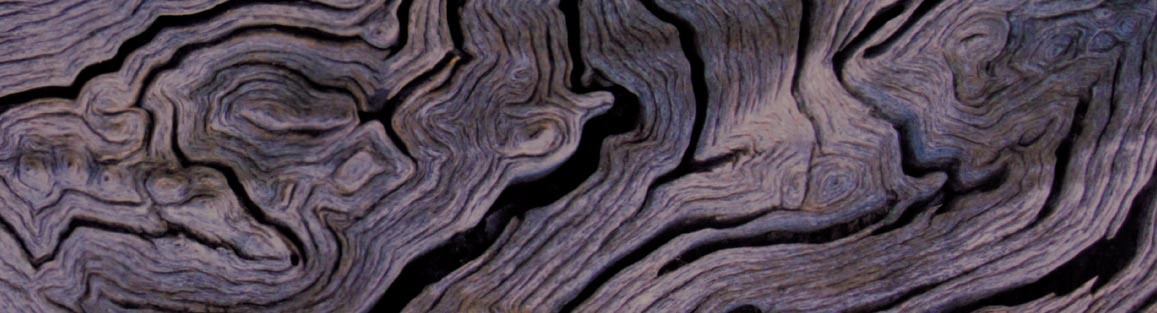 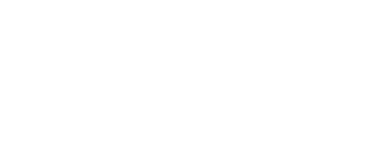 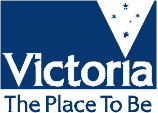 EVC/Bioregion Benchmark for Vegetation Quality AssessmentDundas Tablelands bioregionEVC 3: Damp Sands Herb-rich WoodlandDescription:A low, grassy or bracken-dominated eucalypt forest or open woodland to 15 m tall with a large shrub layer and ground layer  rich in herbs, grasses, and orchids. Occurs mainly on flat or undulating areas on moderately fertile, relatively well-drained, deep sandy or loamy topsoils over heavier subsoils (duplex soils).Tree Canopy Cover:Ecological Vegetation Class bioregion benchmarkwww.dse.vic.gov.auEVC/Bioregion Benchmark for Vegetation Quality AssessmentDundas Tablelands bioregionEVC 6: Sand HeathlandDescription:Treeless heathland (or with scattered emergent mallee-form eucalypts and/or Banksias) occurring on deep infertile sands. Consists of a low, dense heathy shrub layer and a number of sedges and sedge-like species. Grasses and herbs are notably absent or infrequent.Recruitment:Episodic/Fire.  Desirable period between disturbances is 30 years.Organic Litter:20% coverWeediness:There are no consistent weeds in this EVC.Ecological Vegetation Class bioregion benchmarkwww.dse.vic.gov.au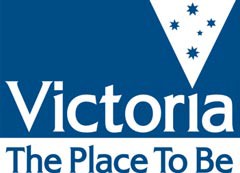 EVC/Bioregion Benchmark for Vegetation Quality AssessmentDundas Tablelands bioregionEVC 8: Wet HeathlandDescription:A low, generally treeless heathland although sometimes emergent eucalypts may be present. Occurs on lower slopes, flats or depressions, which are infertile and subjected to prolonged water logging. Understorey is often dominated a range of sedges, grasses and shrubs.Ecological Vegetation Class bioregion benchmarkwww.dse.vic.gov.auEVC/Bioregion Benchmark for Vegetation Quality AssessmentDundas Tablelands bioregionEVC 13: Brackish SedgelandDescription:Sedgeland dominated by moisture-dependent sedges with a grassy or herbaceous ground-layer.  Sedges present are usually indicative of saline sites, but ground-layer is depauperate with few if any true halophytic species.Recruitment:Episodic/Flood: desirable period of disturbance is every five yearsOrganic Litter:10% coverWeediness:There are no consistent weeds in this EVC.Ecological Vegetation Class bioregion benchmarkwww.dse.vic.gov.auEVC/Bioregion Benchmark for Vegetation Quality AssessmentDundas Tablelands bioregionEVC 16: Lowland ForestDescription:Eucalypt forest to 20 m tall on relatively fertile, moderately well-drained soils in areas of relatively high rainfall. Characterised by the diversity of life forms and species in the understorey including a range of shrubs, grasses and herbs.Tree Canopy Cover:Ecological Vegetation Class bioregion benchmarkwww.dse.vic.gov.auEVC/Bioregion Benchmark for Vegetation Quality AssessmentDundas Tablelands bioregionEVC 19: Riparian ShrublandDescription:Diverse, medium to tall shrubland to 5 m tall occurring on rocky substrates of major streams and banks and channels of rocky creeks and along perennial streams in gorge tracts. Able to withstand frequent flooding or regenerate rapidly after such disturbance and often forming dense thickets along the stream's edge during long periods without flooding. Trees may be irregularly scattered throughout but tend to be restricted to the banks of the rivers and creeks. Sedges and rushes common to riparian environments dominate the understorey as well as an array of herbs and grasses including many ephemeral native species which survive on the bare sands or in rock crevices.Recruitment:Episodic/flood – desirable period between flood events is 5 years.Organic Litter:20% coverLogs:10 m/0.1 ha (note: large log class does not apply).Ecological Vegetation Class bioregion benchmarkwww.dse.vic.gov.auEVC/Bioregion Benchmark for Vegetation Quality AssessmentDundas Tablelands bioregionEVC 20: Heathy Dry ForestDescription:Grows on shallow, rocky skeletal soils on a variety of geologies and on a range of landforms from gently undulating hills to exposed aspects on ridge tops and steep slopes at a range of elevations. The overstorey is a low, open eucalypt forest, poor in form to 20 m tall with an open crown cover. The understorey is dominated by a low, sparse to dense layer of ericoid-leaved shrubs including heaths and peas. Graminoids and grasses are frequently present in the ground layer, but do not provide much cover.Tree Canopy Cover:Ecological Vegetation Class bioregion benchmarkwww.dse.vic.gov.auEVC/Bioregion Benchmark for Vegetation Quality AssessmentDundas Tablelands bioregionEVC 28: Rocky Outcrop ShrublandDescription:Occurs in areas of low site quality on exposed rocky outcrops where rock is a dominant landform feature, soils are shallow or virtually absent and effective rainfall is low. Scattered, often stunted trees are occasionally present. A diverse shrub layer to 5 m tall characterises this EVC, including a number of rock-adapted species. The ground layer is usually sparse and species-poor except where it occurs in discrete patches and forms a mosaic with Rocky Outcrop Herbland.Recruitment:ContinuousOrganic Litter:40 % coverEcological Vegetation Class bioregion benchmarkwww.dse.vic.gov.auEVC/Bioregion Benchmark for Vegetation Quality AssessmentDundas Tablelands bioregionEVC 48: Heathy WoodlandDescription:Spans a variety of geologies but is generally associated with nutrient-poor soils including deep uniform sands (aeolian or outwash) and Tertiary sand/clay which has been altered to form quartzite gravel. Eucalypt-dominated low woodland to 10 m  tall lacking a secondary tree layer and generally supporting a diverse array of narrow or ericoid-leaved shrubs except where frequent fire has reduced this to a dense cover of bracken. Geophytes and annuals can be quite common but the ground cover is normally fairly sparse.Tree Canopy Cover:Ecological Vegetation Class bioregion benchmarkwww.dse.vic.gov.au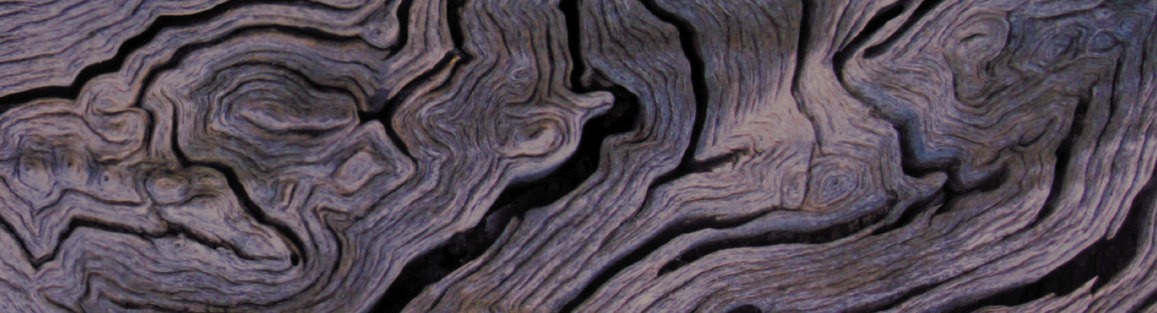 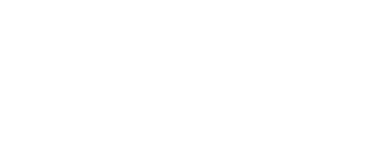 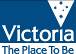 EVC/Bioregion Benchmark for Vegetation Quality AssessmentDundas Tablelands bioregionEVC 53: Swamp ScrubDescription:Closed scrub to 8 m tall at low elevations on alluvial deposits along streams or on poorly drained sites with high nutrient and water availability. Soils vary from organic loams to fine silts and peats which are inundated during the wetter months of the year and is dominated by Woolly Tea-tree Leptospermun lanigerum which often forms a dense impenetrable thicket, out- competing other species. Emergent trees (eg. Swamp Gum Eucalyptus ovata) may some times be present. Where light penetrates to ground level, a moss/lichen/liverwort herbaceous ground cover is often present.Canopy Cover:Ecological Vegetation Class bioregion benchmarkwww.dse.vic.gov.auEVC/Bioregion Benchmark for Vegetation Quality AssessmentDundas Tablelands bioregionEVC 55: Plains Grassy WoodlandDescription:An open, eucalypt woodland to 15 m tall occurring on a number of geologies and soil types. Occupies poorly drained, fertile soils on flat or gently undulating plains at low elevations. The understorey consists of a few sparse shrubs over a species-rich grassy and herbaceous ground layer.Tree Canopy Cover:Ecological Vegetation Class bioregion benchmarkwww.dse.vic.gov.auEVC/Bioregion Benchmark for Vegetation Quality AssessmentDundas Tablelands bioregionEVC 56: Floodplain Riparian WoodlandDescription:An open eucalypt woodland to 20 m tall over a medium to tall shrub layer with a ground layer consisting of amphibious and aquatic herbs and sedges. Occurs along the banks and floodplains of the larger meandering rivers and major creeks, often in conjunction with one or more floodplain wetland communities. Elevation and rainfall are relatively low and soils are fertile alluviums subject to periodic flooding and inundation.Tree Canopy Cover:Ecological Vegetation Class bioregion benchmarkwww.dse.vic.gov.auEVC/Bioregion Benchmark for Vegetation Quality AssessmentDundas Tablelands bioregionEVC 67: Alluvial Terraces Herb-rich WoodlandDescription:Open woodland to 15 m tall on broad alluvial plains and along ephemeral drainage lines.  Soils are generally poorly drained duplex soils with sandy loam overlying a heavier clay subsoil. Understorey consists of few, if any shrubs with the striking feature of this EVC being the high species-richness of the ground-layer and the low biomass of this cover, particularly in summer.Tree Canopy Cover:Ecological Vegetation Class bioregion benchmarkwww.dse.vic.gov.auEVC/Bioregion Benchmark for Vegetation Quality AssessmentDundas Tablelands bioregionEVC 68: Creekline Grassy WoodlandDescription:Eucalypt-dominated woodland to 15 m tall with occasional scattered shrub layer over a mostly grassy/sedgy to herbaceous ground-layer. Occurs on low-gradient ephemeral to intermittent drainage lines, typically on fertile colluvial/alluvial soils, on a wide range of suitably fertile geological substrates. These minor drainage lines can include a range of graminoid and herbaceous species tolerant of waterlogged soils, and are presumed to have sometimes resembled a linear wetland or system of interconnected small ponds.Tree Canopy Cover:Ecological Vegetation Class bioregion benchmarkwww.dse.vic.gov.auEVC/Bioregion Benchmark for Vegetation Quality AssessmentDundas Tablelands bioregionEVC 71: Hills Herb-rich WoodlandDescription:A dry, open eucalypt woodland to 15 m tall often with a sparse shrub layer.  The understorey is dominated by a carpet of herbs and grasses. Soils are generally shallow but fertile, and outcropping rock is not uncommon. This seasonally dry environment is favourable for annual herbs, with the fertile nature of the various geologies also supporting perennial herbs.  Landform can vary from relatively flat ground to ridge tops on sedimentary sandstones (along seams of mineral-rich sandstone) to undulating, rounded, granite hill landforms.Tree Canopy Cover:Ecological Vegetation Class bioregion benchmarkwww.dse.vic.gov.au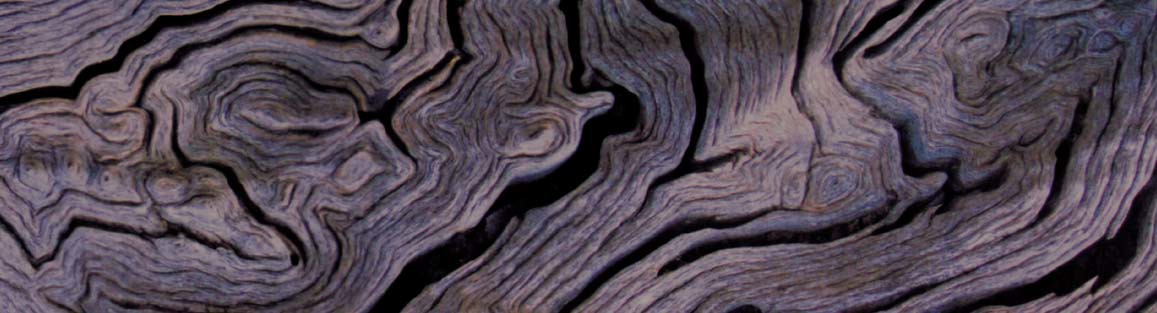 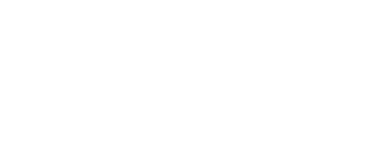 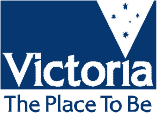 EVC/Bioregion Benchmark for Vegetation Quality AssessmentDundas Tablelands bioregionEVC 125: Plains Grassy WetlandDescription:This EVC is usually treeless, but in some instances can include sparse River Red Gum Eucalyptus camaldulensis. A sparse shrub component may also be present. The characteristic ground cover is dominated by grasses and small sedges and herbs. The vegetation is typically species-rich on the outer verges but is usually species-poor in the wetter central areas.Recruitment:Episodic/Flood. Desirable period between disturbances is 5 years.Organic Litter:10% coverEcological Vegetation Class bioregion benchmarkwww.dse.vic.gov.au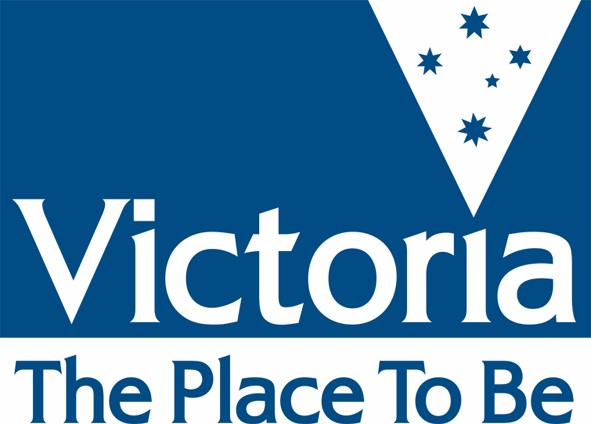 EVC/Bioregion Benchmark for Vegetation Quality AssessmentDundas Tablelands bioregionEVC 132: Plains GrasslandDescription:Treeless vegetation dominated by largely graminoid and herb life forms. Shrubs and trees may be also occasionally present.Recruitment:Episodic/Fire or Grazing.  Desirable period between disturbances is 5 years.Organic Litter:10% coverEcological Vegetation Class bioregion benchmarkwww.dse.vic.gov.au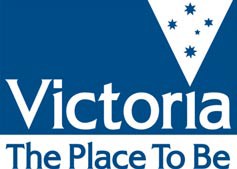 EVC/Bioregion Benchmark for Vegetation Quality AssessmentDundas Tablelands bioregionEVC 134: Sand ForestDescription:Eucalypt forest to 20 m tall occurring on deep, low fertility sand deposits subject to high fire frequency. The understorey is visually dominated by Austral Bracken and the overall diversity is low.Tree Canopy Cover:Recruitment:ContinuousOrganic Litter:40 % coverLogs:15 m/0.1 ha.Ecological Vegetation Class bioregion benchmarkwww.dse.vic.gov.auEVC/Bioregion Benchmark for Vegetation Quality AssessmentDundas Tablelands bioregionEVC 136: Sedge WetlandDescription:Seasonal wetlands containing generally treeless vegetation dominated by sedges. May contain a fringe of shrubs and isolated shrubs may also be present throughout. Usually of low diversity in central areas, but richer on verges and in some more ephemeral forms of the EVC. Frequently on soils of high organic content, in depressions within sandy terrain.Ecological Vegetation Class bioregion benchmarkwww.dse.vic.gov.auEVC/Bioregion Benchmark for Vegetation Quality AssessmentDundas Tablelands bioregionEVC 175: Grassy WoodlandDescription:A variable open eucalypt woodland to 15 m tall or occasionally Sheoak woodland to 10 m tall over a diverse ground layer of grasses and herbs.  The shrub component is usually sparse. It occurs on sites with moderate fertility on gentle slopes or undulating hills on a range of geologies.Tree Canopy Cover:Ecological Vegetation Class bioregion benchmarkwww.dse.vic.gov.auEVC/Bioregion Benchmark for Vegetation Quality AssessmentDundas Tablelands bioregionEVC 179: Heathy Herb-rich WoodlandDescription:Eucalypt woodland or open-forest to 15 m tall generally with a bracken-dominated understorey.  Large shrubs and understorey trees are generally present.  The understorey comprises a range of heathy shrubs, grasses and herbs.  Occurs on Quaternary aeolian deposits with relatively well-drained sandy soils often with limestone at depth.Tree Canopy Cover:Ecological Vegetation Class bioregion benchmarkwww.dse.vic.gov.auEVC/Bioregion Benchmark for Vegetation Quality AssessmentDundas Tablelands bioregionEVC 191: Riparian ScrubDescription:A dense shrubland to 6 m tall, growing on waterlogged substrates often with a peaty surface horizon. Emergent eucalypts may be occasionally present. The understorey is often species-poor and consists typically of sedges tolerant of seasonal waterlogging. Occurs along creeks and minor stream tributaries of the lowland plains.Canopy Cover:Recruitment:ContinuousOrganic Litter:40% coverEcological Vegetation Class bioregion benchmarkwww.dse.vic.gov.auEVC/Bioregion Benchmark for Vegetation Quality AssessmentDundas Tablelands bioregionEVC 193: Rocky Outcrop HerblandDescription:Herbland associated with rock outcrops, generally in mosaic with Rocky Outcrop Shrubland.  Subject to microclimatic extremes, being typically damp to wet in winter and dry in summer. Trees are rare although scattered spindly eucalypts can occur. Scattered shrubs may also be present. Most prominent life forms are grasses, herbs and geophytes.Recruitment:ContinuousOrganic Litter:10% coverWeediness:There are no consistent weeds in this EVC.Ecological Vegetation Class bioregion benchmarkwww.dse.vic.gov.auEVC/Bioregion Benchmark for Vegetation Quality AssessmentDundas Tablelands bioregionEVC 195: Seasonally Inundated Shrubby WoodlandDescription:Shrub-dominated eucalypt woodland to 15 m tall with an understorey visually dominated by medium shrubs and including a range of sedges and grasses and herbs including a number of annuals. Occurs on moderately fertile, poorly-drained, shallow sand or silty topsoils over heavier clay subsoils that naturally impede drainage.  Often associated with recent Quaternary swamp deposits and broad, seasonal drainage lines and outwash flats between sand dunes.  Soils are generally inundated or waterlogged in winter and baked hard in summer, which promotes sedges and annual species.Tree Canopy Cover:Ecological Vegetation Class bioregion benchmarkwww.dse.vic.gov.auEVC/Bioregion Benchmark for Vegetation Quality AssessmentDundas Tablelands bioregionEVC 198: Sedgy Riparian WoodlandDescription:Eucalypt forest or woodland to 15m tall with sedge-dominated understorey. Occurs on flats along low gradient creeks and drainage lines subject to seasonal inundation and waterlogging in moderately fertile habitats.Tree Canopy Cover:Ecological Vegetation Class bioregion benchmarkwww.dse.vic.gov.auEVC/Bioregion Benchmark for Vegetation Quality AssessmentDundas Tablelands bioregionEVC 279: Heathland ThicketDescription:Heathland Thicket can form linear patches along drainage lines or form thicket islands in shallow depressions within expanses of Sand Heathland. A dense, impenetrable thicket of Totem Poles Melaleuca decussata to 2 m tall dominates this floristic community. Due to the dense nature of the thicket, very little light reaches the ground stratum, so the ground is mostly bare, with occasional moss cover.Ecological Vegetation Class bioregion benchmarkwww.dse.vic.gov.auEVC/Bioregion Benchmark for Vegetation Quality AssessmentDundas Tablelands bioregionEVC 280: Floodplain ThicketDescription:Eucalypt woodland to 15 m tall above an often tall dense thicket of understorey shrubs tolerant of seasonal waterlogging. The ground layer commonly consists of sedges and restionaceous species. Occurs on flood-plains where water running off ranges onto broad alluvial flats gives rise to a multitude of interlinking channels, and it is within and between these channels that Floodplain Thicket occurs.  Soils are alluviums varying from black anaerobic alluvial clay sands to pale grey silty clays.Tree Canopy Cover:Ecological Vegetation Class bioregion benchmarkwww.dse.vic.gov.auEVC/Bioregion Benchmark for Vegetation Quality AssessmentDundas Tablelands bioregionEVC 282: Shrubby WoodlandDescription:Eucalypt woodland to 15 m tall with a tall and often dense shrubby understorey. Ground cover variously dominated by sedges, grasses and herbs.  Soils generally duplex with sandy loam overlying heavy clay subsoil, prone to seasonal inundation periods. Commonly found on valley floors.Tree Canopy Cover:Ecological Vegetation Class bioregion benchmarkwww.dse.vic.gov.auEVC/Bioregion Benchmark for Vegetation Quality AssessmentDundas Tablelands bioregionEVC 283: Plains Sedgy WoodlandDescription:Occurs in shallow depressions associated with broad plains or floodplains. Soils are poorly drained, cracking clays which can seasonally form shallow freshwater marshes. The vegetation is an open woodland to 15 m tall, with shrubs and understorey trees generally absent, and sedges predominating in the ground layer.  Herbs typical of inundated environments are present, but also grass, herb and geophyte species common to surrounding woodlands.Tree Canopy Cover:Ecological Vegetation Class bioregion benchmarkwww.dse.vic.gov.auEVC/Bioregion Benchmark for Vegetation Quality AssessmentDundas Tablelands bioregionEVC 285: Dry Creekline WoodlandDescription:Shrub-dominated eucalypt woodland to 15m tall with a sedge and herb-dominated understorey. Occurs along small, narrow, ephemeral streams flowing north and west from the Grampians towards drier regions in the north. Streams are largely dry in summer and often contain coarse alluvial sand deposits derived from a variety of geologies.Tree Canopy Cover:* Largely seasonal life formTotal understorey projective foliage cover	75%Ecological Vegetation Class bioregion benchmarkwww.dse.vic.gov.auEVC/Bioregion Benchmark for Vegetation Quality AssessmentDundas Tablelands bioregionEVC 292: Red Gum SwampDescription:Open woodland to 15 m tall. Occurs on alluvial plains in the seasonally wet depressions of shallow drainage lines or prior stream meanders, typically associated with heavy paludal soils, sometimes with gilgai development. The annual rainfall across its distribution is generally below 700mm, and the period of inundation may range from 2 to 6 months. River Red Gum woodland with sedgy or grassy-herbaceous ground-layer, comprising various balances of true aquatics and species tolerant of intermittent to seasonal inundation.Tree Canopy Cover:Ecological Vegetation Class bioregion benchmarkwww.dse.vic.gov.auEVC/Bioregion Benchmark for Vegetation Quality AssessmentDundas Tablelands bioregionEVC 300: Reed SwampDescription:Closed to open grassland/sedgeland to 3 m tall, dominated by Common Reed and Cumbungi.  Small aquatic and semi-aquatic species occur amongst the reeds. Occurs on Quaternary sedimentary geology of mainly estuarine sands, soils are peaty, silty clays, and average annual rainfall is approximately 600 mm. It requires shallow water (to 1 m deep) and low current-scour, and can only tolerate very low levels of salinity.Recruitment:Episodic/Flood: desirable period of disturbance is every five yearsOrganic Litter:10% coverEcological Vegetation Class bioregion benchmarkwww.dse.vic.gov.auEVC/Bioregion Benchmark for Vegetation Quality AssessmentDundas Tablelands bioregionEVC 640: Creekline Sedgy WoodlandDescription:Sedge and rush-dominated eucalypt woodland to 15 m tall with amphibious herbs.  Occurs along banks and adjacent wet flats of smaller intermittent creeks on coarse sands and stony alluvial soils and on the floodplains of larger rivers, in areas where annual rainfall is less than 500 mm per annum.Tree Canopy Cover:Recruitment:ContinuousOrganic Litter:40% coverLogs:20m/0.1 haEcological Vegetation Class bioregion benchmarkwww.dse.vic.gov.auEVC/Bioregion Benchmark for Vegetation Quality AssessmentDundas Tablelands bioregionEVC 641: Riparian WoodlandDescription:Occurs beside permanent streams, typically on narrow alluvial deposits. Woodland to 15 m tall generally dominated by Eucalyptus camaldulensis over a tussock grass-dominated understorey. Tall shrubs may be present and amphibious herbs may occur in occasional ponds and beside creeks. While flooding may be common, sites are rarely inundated for lengthy periods.Tree Canopy Cover:Ecological Vegetation Class bioregion benchmarkwww.dse.vic.gov.auEVC/Bioregion Benchmark for Vegetation Quality AssessmentDundas Tablelands bioregionEVC 647: Plains Sedgy WetlandDescription:Occurs in seasonally wet depressions on volcanic and sedimentary plains, typically associated with fertile, silty, peaty or heavy clay paludal soils.  Primarily sedgy-herbaceous vegetation, sometimes with scattered or fringing eucalypts or tea-tree/paperbark shrubs in higher rainfall areas.  A range of aquatic herbs can be present, and species-richness is mostly relatively low to moderate, but higher towards drier margins.Recruitment:Episodic/Flood.   Desirable period between disturbances is 5 years.Organic Litter:10% coverLogs:5 m/0.1 ha.(where trees are overhanging the wetland)Weediness:There are no consistent weeds in this EVC.Ecological Vegetation Class bioregion benchmarkwww.dse.vic.gov.auEVC/Bioregion Benchmark for Vegetation Quality AssessmentDundas Tablelands BioregionEVC 649: Stony Knoll ShrublandDescription:Stony Knoll Shrubland is a shrubland to 3 m tall or low non-eucalypt woodland to 8 m tall with a grassy understorey. It occurs on low stony rises on basalt flows.  The soils are fertile and well drained but shallow with out cropping rock, causing severe summer dryness.Understorey: Lifeform Medium Shrub Prostrate Shrub Large Herb Medium HerbSmall or Prostrate HerbMedium to Small Tufted Graminoid Medium to Tiny Non-Tufted Graminoid Tiny Tufted GraminoidGround Fern Scrambler or Climber#Spp	%Cover	LF Code3	10%	MS1%	PS1%	LH11	10%	MH4	5%	SH10	25%	MTG2	5%	MNG2	5%	TTG2	5%	GF1	0%	SCBryophytes/Lichens	10%	BL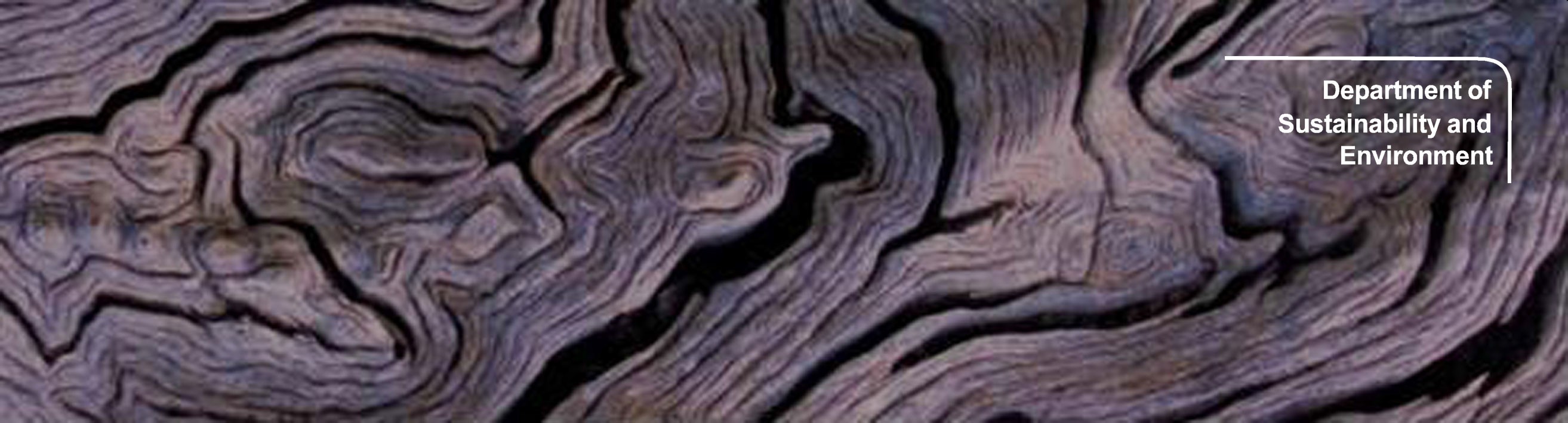 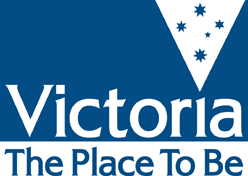 Soil Crust	10%	S/CEcological Vegetation Class Bioregion BenchmarkEVC/Bioregion Benchmark for Vegetation Quality AssessmentDundas Tablelands bioregionEVC 651: Plains Swampy WoodlandDescription:Eucalypt woodland to 15 m tall with ground layer dominated by tussock grasses, sedges and herbs. Shrubs are often scattered throughout. Occurs on poorly drained, seasonally waterlogged heavy soils.Tree Canopy Cover:Ecological Vegetation Class bioregion benchmarkwww.dse.vic.gov.auEVC/Bioregion Benchmark for Vegetation Quality AssessmentDundas Tablelands bioregionEVC 652: Lunette WoodlandDescription:An open, eucalypt woodland to 15 m tall with a grassy and herb-rich understorey. Occupies on generally fertile, relatively well- drained, clay-loam soils on source-bordering lunettes.Tree Canopy Cover:Ecological Vegetation Class bioregion benchmarkwww.dse.vic.gov.auEVC/Bioregion Benchmark for Vegetation Quality AssessmentDundas Tablelands bioregionEVC 653: Aquatic HerblandDescription:Herbland of permanent to semi-permanent wetlands, dominated by sedges (especially on shallower verges) and/or aquatic herbs. Occurs on fertile paludal soils, typically heavy clays beneath organic accumulations.Recruitment:Episodic/Flood. Desirable period between disturbances is 5 years.Organic Litter:10% coverEcological Vegetation Class bioregion benchmarkwww.dse.vic.gov.auEVC/Bioregion Benchmark for Vegetation Quality AssessmentDundas Tablelands bioregionEVC 654: Creekline Tussock GrasslandDescription:Creekline Tussock Grassland occurs along low gradient ephemeral and intermittent drainage lines across the volcanic plains. Soils are generally fertile heavy dark clays. Exposed basalt rocks can be common. Dominated by a dense sward of Common Tussock-grass Poa labillardierei primarily with small herbs and typically mat-forming grasses in the inter-tussock spaces. This EVC often includes small areas of sedgeland and/or wetland.Recruitment:Episodic – fire/grazing – desirable period of disturbance is every 10 yearsOrganic Litter:10% CoverEcological Vegetation Class bioregion benchmarkwww.dse.vic.gov.au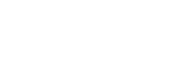 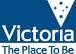 EVC/Bioregion Benchmark for Vegetation Quality AssessmentDundas Tablelands bioregionEVC 673: Dune Soak WoodlandDescription:Sedge and shrub-dominated eucalypt woodland to 15 m tall with a number of herbs and grasses adapted to seasonal water- logging. Occurs on moderately fertile, poorly drained sites on sandy loams derived from former swamp deposits where the underlying geology causes water to soak out from underground aquifers where it collects in narrow depressions at the edge of the plain.Tree Canopy Cover:Recruitment:ContinuousOrganic Litter:20 % coverLogs:15 m/0.1 ha.Ecological Vegetation Class bioregion benchmarkwww.dse.vic.gov.auEVC/Bioregion Benchmark for Vegetation Quality AssessmentDundas Tablelands bioregionEVC 674: Sandy Stream WoodlandDescription:Reed, sedge or shrub-dominated woodland to 15 m tall with a large range of amphibious herbs.  Occupies the beds of seasonal creeks where large amounts of course sand have been deposited by past flows, often resulting in a distinctive ‘U’ shape to the drainage line. Sites periodically inundated through the wetter months and soils moist throughout the year.  Restricted to moderately high rainfall areas (>600 mm) where coarse parent material available upstream.Tree Canopy Cover:Ecological Vegetation Class bioregion benchmarkwww.dse.vic.gov.auEVC/Bioregion Benchmark for Vegetation Quality AssessmentDundas Tablelands bioregionEVC 704: Lateritic WoodlandDescription:Low woodland to 15 m tall with a diverse shrubby understorey and supporting a wide variety of grasses and herbs, making it particularly species-rich.  Occurs on gently undulating to flat ground with well-drained shallow lateritic soils of poor fertility.Tree Canopy Cover:* Largely seasonal life formRecruitment:ContinuousOrganic Litter:20% coverLogs:15 m / 0.1 haEcological Vegetation Class bioregion benchmarkwww.dse.vic.gov.auEVC/Bioregion Benchmark for Vegetation Quality AssessmentDundas Tablelands bioregionEVC 705: Basalt Creekline Shrubby WoodlandDescription:Shrub-dominated low eucalypt woodland to 10 m tall, with a range of grasses, sedges and herbs in the understorey. Occurs on heavy soils along low-gradient boggy drainage lines on relatively high rainfall volcanic plains.Tree Canopy Cover:Ecological Vegetation Class bioregion benchmarkwww.dse.vic.gov.auEVC/Bioregion Benchmark for Vegetation Quality AssessmentDundas Tablelands bioregionEVC 710: Damp HeathlandDescription:Developed on sites of intermittent waterlogging, typically wet in winter and dry in summer, with low nutrient availability.  Closed tall heathland, or scrub if long unburnt. There is a dense ground layer of rushes and sedges, and sometimes emergent eucalypts.Recruitment:Episodic/Fire.  Desirable period between disturbances is 30 years.Organic Litter:20% coverWeediness:There are no consistent weeds in this EVC.Ecological Vegetation Class bioregion benchmarkwww.dse.vic.gov.auEVC/Bioregion Benchmark for Vegetation Quality AssessmentDundas Tablelands bioregionEVC 793: Damp Heathy WoodlandDescription:Woodland to 10 m tall with tall dense heathy understorey which becomes tall scrub if long unburnt in high rainfall areas.  The ground layer consists of grasses, herbs, small shrubs and tough-leaved monocots.  Developed on sandy soils of moderate to low fertility, typically wet in winter due to impeding layer in soil and dry in summer.Tree Canopy Cover:Ecological Vegetation Class bioregion benchmarkwww.dse.vic.gov.auEVC/Bioregion Benchmark for Vegetation Quality AssessmentDundas Tablelands bioregionEVC 803: Plains WoodlandDescription:Grassy or sedgy woodland to 15 m tall with large inter-tussock spaces potentially supporting a range of annual or geophytic herbs adapted to low summer rainfall, with low overall biomass. Mostly occurs on terrain of low relief in areas receiving <600 mm rainfall per annum.  Fertile, sometimes seasonally waterlogged, mostly silty, loamy or clay topsoils, with heavy subsoils, derived largely from former Quaternary swamp deposits.Tree Canopy Cover:Recruitment:ContinuousOrganic Litter:20 % coverLogs:10 m/0.1 ha.Ecological Vegetation Class bioregion benchmarkwww.dse.vic.gov.auEVC/Bioregion Benchmark for Vegetation Quality AssessmentDundas Tablelands BioregionEVC 821: Tall MarshDescription:Closed to open grassland/sedgeland to 3 m tall, dominated by Common Reed and Cumbungi. Small aquatic and semi-aquatic species occur amongst the reeds. Occurs on Quaternary sedimentary geology of mainly estuarine sands. Soils are peaty, silty clays, and average annual rainfall is approximately 600 mm. It requires shallow water (to 1 m deep) and low current-scour, and can only tolerate very low levels of salinity.Understorey: Lifeform Large Herb Medium HerbSmall or Prostrate Herb Large Tufted Graminoid Large Non-Tufted GraminoidMedium to Tiny Non-Tufted Graminoid#Spp	%Cover	LF Code3	10%	LH2	5%	MH6	10%	SH5%	LTG40%	LNG1	1%	MNGRecruitment:Episodic/Flood. Desirable period between disturbances is 5 years.Organic Litter:10 % coverEcological Vegetation Class Bioregion BenchmarkEVC 821: Tall MarshWeediness:LF Code	Typical Weed Species	Common Name	Invasive	ImpactMH MNGCotula coronopifolia Paspalum distichumWater Buttons Water Couchhigh	highhigh	highPublished by the Victorian Government Department of Sustainability and Environment© The State of Victoria Government Department of Sustainability and Environment 2004This publication is copyright. Reproduction and the making available of this material for personal, in-house or non-comercial is authorised, on condition that:the copyright owner is acknowledged;no official connection is claimed;the material is made available without charge or cost; andthe material is not subject to inaccurate, misleading or derogatory treatment.Requests for permission to reproduce or communicate this material in any way not permitted by this licence (or by the fair dealing provisions of the Copyright Act 1968) should be directed to the Nominated Officer, Copyright, 8 Nicholson St, East Melbourne, Victoria 3002.For more information contact: Customer Service Centre, 136 186This publication may be of assistance to you but the State of Victoria and its employees do not guarantee that the publication is without flaw of any kind or is wholly appropriate for your particular purposes and therefore disclaims all liability for any error, loss, of other consequences which may arise from you relying on any information in this publication.EVC/Bioregion Benchmark for Vegetation Quality AssessmentDundas Tablelands BioregionEVC 842: Saline Aquatic MeadowDescription:Submerged herbland of thin grass-like plants, occurring within brackish to saline waterbodies (shallow lakes and swamps and intermittent wetland ponds). The vegetation is characteristically extremely species-poor, comprising oneor more species of Lepilaena and/or Ruppia. Widespread in lowlands (within restricted habitat.Weediness:  There are no consistent weeds in this EVCPublished by the Victorian Government Department of Sustainability and Environment© The State of Victoria Government Department of Sustainability and Environment 2004This publication is copyright. Reproduction and the making available of this material for personal, in-house or non-comercial is authorised, on condition that:the copyright owner is acknowledged;no official connection is claimed;the material is made available without charge or cost; andthe material is not subject to inaccurate, misleading or derogatory treatment.Requests for permission to reproduce or communicate this material in any way not permitted by this licence (or by the fair dealing provisions of the Copyright Act 1968) should be directed to the Nominated Officer, Copyright, 8 Nicholson St, East Melbourne, Victoria 3002.For more information contact: Customer Service Centre, 136 186This publication may be of assistance to you but the State of Victoria and its employees do not guarantee that the publication is without flaw of any kind or is wholly appropriate for your particular purposes and therefore disclaims all liability for any error, loss, of other consequences which may arise from you relying on any information in this publication.EVC/Bioregion Benchmark for Vegetation Quality AssessmentDundas Tablelands bioregionEVC 882: Shallow Sands WoodlandDescription:Woodland or open-forest to 15 m tall, with a sparse shrub layer of heathy, ericoid shrubs and a species-rich ground cover dominated by grasses and annual herbs. Sedges may be locally common. Typically it occurs between the heavier soils of the plains and the deep-sand aeolian dunefields which overlay these plains, but also occurs on broader areas of plains covered by shallow fluvial, outwash or aeolian sands overlaying drainage-impeding clays.Tree Canopy Cover:Ecological Vegetation Class bioregion benchmarkEVC/Bioregion Benchmark for Vegetation Quality AssessmentDundas Tablelands bioregionEVC 895: Escarpment ShrublandDescription:Occurs on rocky escarpments in steep valleys or gorges, associated with limestone or basalt. Sites have moderate to high fertility, are well-drained but subject to regular summer drought due to shallow soils. Eucalypt woodland to 15 m tall or non- eucalypt shrubland to 8 m tall, with occasional eucalypts; lichen-covered rock outcrops are common.+ eucalypt woodland only components (ignore when assessing shrubland areas and standardise site condition score as required)Large trees+:Tree Canopy Cover:Ecological Vegetation Class bioregion benchmarkwww.dse.vic.gov.auLarge trees:SpeciesEucalyptus spp.DBH(cm)70 cm#/ha15 / ha%coverCharacter SpeciesCommon Name20%Eucalyptus ovataEucalyptus viminalis ssp. cygnetensis Eucalyptus baxteri s.s.Swamp GumRough-barked Manna-gum Brown StringybarkUnderstorey: Life form#Spp%CoverLF codeImmature Canopy Tree5%ITUnderstorey Tree or Large Shrub210%TMedium Shrub415%MSSmall Shrub410%SSProstrate Shrub35%PSLarge Herb35%LHMedium Herb1015%MHSmall or Prostrate Herb15%SHLarge Tufted Graminoid35%LTGLarge Non-tufted Graminoid15%LNGMedium to Small Tufted Graminoid1220%MTGMedium to Tiny Non-tufted Graminoid35%MNGGround Fern110%GFBryophytes/Lichensna10%BLUnderstorey: Life form#Spp%CoverLF codeMedium Shrub730%MSSmall Shrub820%SSProstrate Shrub35%PSMedium Herb510%MHSmall or Prostrate Herb11%SHLarge Tufted Graminoid11%LTGMedium to Small Tufted Graminoid410%MTGMedium to Tiny Non-tufted Graminoid320%MNGScrambler or Climber25%SCBryophytes/Lichensna10%BLSoil Crustna10%S/CLF CodeMSSpecies typical of at least part of EVC rangeBanksia marginataCommon NameSilver BanksiaMSLeptospermum myrsinoidesHeath Tea-treeMSEpacris impressaCommon HeathMSLeptospermum continentalePrickly Tea-treeSSDillwynia glaberrimaSmooth Parrot-peaSSIsopogon ceratophyllusHorny Cone-bushSSHibbertia sericea s.l.Silky Guinea-flowerSSBoronia pilosaHairy BoroniaPSAcrotriche serrulataHoney-potsPSAstroloma humifusumCranberry HeathPSXanthosia dissecta s.l.Cut-leaf XanthosiaMHGonocarpus tetragynusCommon RaspwortMHBurchardia umbellataMilkmaidsMHStackhousia monogynaCreamy StackhousiaMHChamaescilla corymbosa var. corymbosaBlue StarsSHDrosera whittakeri ssp. aberransScented SundewSHOpercularia variaVariable StinkweedLTGXanthorrhoea australisAustral Grass-treeMTGPatersonia fragilisShort Purple-flagMTGTetraria capillarisHair SedgeMTGAustrodanthonia setaceaBristly Wallaby-grassMNGHypolaena fastigiataTassel Rope-rushMNGBaumea junceaBare Twig-sedgeSCCassytha glabellaSlender Dodder-laurelSCCassytha pubescens s.s.Downy Dodder-laurelLife forms: Life form#Spp%CoverLF codeMedium Shrub740%MSSmall Shrub45%SSProstrate Shrub11%PSLarge Herb25%LHMedium Herb15%MHSmall Herb21%SHLarge Tufted Graminoid220%LTGLarge Non-tufted Graminoid15%LNGMedium to Small Tufted Graminoid415%MTGMedium to Tiny Non-tufted Graminoid310%MNGGround Fern11%GFScrambler or Climber15%SCBryophytes/Lichensna20%BLLF CodeMSSpecies typical of at least part of EVC rangeSprengelia incarnataCommon NamePink Swamp-heathMSMelaleuca squarrosaScented PaperbarkMSLeptospermum continentalePrickly Tea-treeMSBanksia marginataSilver BanksiaSSHibbertia ripariaErect Guinea-flowerSSEpacris lanuginosaWoolly-style HeathSSHibbertia stricta s.l.Upright Guinea-flowerSSBoronia parvifloraSwamp BoroniaPSXanthosia dissecta s.l.Cut-leaf XanthosiaLHXyris operculataTall Yellow-eyeLHVillarsia reniformisRunning Marsh-flowerMHArgentipallium obtusifoliumBlunt EverlastingMHViola sieberiana spp. agg.Tiny VioletMHGonocarpus tetragynusCommon RaspwortSHGonocarpus micranthus ssp. micranthusCreeping RaspwortSHDrosera pygmaeaTiny SundewLTGGymnoschoenus sphaerocephalusButton GrassLTGrXanthorrhoea caespitosaTufted Grass-treeLTGXanthorrhoea minor ssp. luteaSmall Grass-treeLNGAustrostipa muelleriWiry Spear-grassLNGLepidosperma longitudinalePithy Sword-sedgeMTGSchoenus apogonCommon Bog-sedgeMTGPatersonia fragilisShort Purple-flagMTGStylidium graminifolium s.l.Grass Trigger-plantMTGTetraria capillarisHair SedgeMNGLeptocarpus tenaxSlender Twine-rushMNGEmpodisma minusSpreading Rope-rushMNGSporadanthus tasmanicusBranching Scale-rushMNGLepyrodia muelleriCommon Scale-rushGFLindsaea linearisScrew FernSCGleichenia microphyllaScrambling Coral-fernSCCassytha glabellaSlender Dodder-laurelLife Forms: Life form#Spp%CoverLF codeLarge Herb15%LHMedium Herb510%MHSmall or Prostrate Herb*55%SHLarge Tufted Graminoid15%LTGMedium to Small Tufted Graminoid410%MTGTiny Tufted Graminoid*35%TTGMedium to Tiny Non-tufted Graminoid350%MNGTotal understorey projective foliage cover90%LF CodeLHSpecies typical of at least part of EVC rangeVillarsia reniformisCommon NameRunning Marsh-flowerLHSenecio glomeratusAnnual FireweedMHSamolus repensCreeping BrookweedMHLobelia ancepsAngled LobeliaMHLeptorhynchos squamatusScaly ButtonsMHRanunculus robertsoniiSlender ButtercupSHSelliera radicansShiny Swamp-matSHUtricularia tenellaPink BladderwortSHStylidium inundatumHundreds and ThousandsSHSebaea albidifloraWhite SebaeaLTGGahnia filumChaffy Saw-sedgeMTGSchoenus apogonCommon Bog-sedgeMTGLomandra sororiaSmall Mat-rushMTGLomandra micrantha s.l.Small-flower Mat-rushMTGJuncus bufoniusToad RushTTGCentrolepis strigosa ssp. strigosaHairy CentrolepisTTGCentrolepis aristataPointed CentrolepisTTGCentrolepis polygynaWiry CentrolepisMNGApodasmia browniiCoarse Twine-rushMNGHemarthria uncinata var. uncinataMat GrassMNGBaumea junceaBare Twig-sedgeMNGDistichlis distichophyllaAustralian Salt-grassLarge trees:SpeciesEucalyptus spp.DBH(cm)70 cm#/ha20 / ha%coverCharacter SpeciesCommon Name30%Eucalyptus baxteri s.l.Eucalyptus obliqua Eucalyptus aromaphloiaBrown StringybarkMessmate Stringybark ScentbarkUnderstorey: Life formImmature Canopy Tree#Spp%Cover5%LF codeITUnderstorey Tree or Large Shrub210%TMedium Shrub1125%MSSmall Shrub915%SSProstrate Shrub35%PSMedium Herb1220%MHLarge Tufted Graminoid410%LTGLarge Non-tufted Graminoid15%LNGMedium to Small Tufted Graminoid920%MTGMedium to Tiny Non-tufted Graminoid15%MNGGround Fern15%GFBryophytes/Lichensna10%BLLife forms: Life form Medium Shrub#Spp6%Cover40%LF codeMSLarge Herb25%LHMedium Herb610%MHSmall or Prostrate Herb25%SHLarge Tufted Graminoid310%LTGMedium to Small Tufted Graminoid310%MTGMedium to Tiny Non-tufted Graminoid21%MNGGround Fern25%GFScrambler or Climber25%SCBryophytes/Lichensna10%BLLF CodeMSSpecies typical of at least part of EVC rangeLeptospermum lanigerumCommon NameWoolly Tea-treeMSHymenanthera dentata s.l.Tree VioletMSBursaria spinosaSweet BursariaLHPersicaria decipiensSlender KnotweedMHHydrocotyle hirtaHairy PennywortMHPoranthera microphyllaSmall PorantheraMHOxalis perennansGrassland Wood-sorrelSHDichondra repensKidney-weedLTGCarex appressaTall SedgeLTGPoa labillardiereiCommon Tussock-grassLTGLomandra longifoliaSpiny-headed Mat-rushMTGLepidosperma lateraleVariable Sword-sedgeMTGDianella revoluta s.l.B;ack-anther Flax-lilyMNGMicrolaena stipoides var. stipoidesWeeping GrassGFBlechnum nudumFishbone Water-fernSCClematis microphyllaSmall-leaved ClematisLarge trees:SpeciesEucalyptus spp.DBH(cm)60 cm#/ha20 / ha%coverCharacter SpeciesCommon Name30%Eucalyptus baxteri s.l.Eucalyptus obliquaBrown StringybarkMessmate StringybarkUnderstorey: Life formImmature Canopy Tree#Spp%Cover5%LF codeITUnderstorey Tree or Large Shrub15%TMedium Shrub1330%MSSmall Shrub1320%SSProstrate Shrub45%PSLarge Herb11%LHMedium Herb55%MHSmall or Prostrate Herb35%SHLarge Tufted Graminoid11%LTGMedium to Small Tufted Graminoid715%MTGMedium to Tiny Non-tufted Graminoid15%MNGGround Fern15%GFScrambler or Climber21%SCBryophytes/Lichensna10%BLSoil Crustna10%S/CLife forms: Life form Medium Shrub#Spp11%Cover45%LF codeMSSmall Shrub410%SSProstrate Shrub11%PSLarge Herb21%LHMedium Herb35%MHLarge Tufted Graminoid25%LTGMedium to Small Tufted Graminoid510%MTGBryophytes/Lichensna20%BLSoil Crustna10%S/CLF CodeMSSpecies typical of at least part of EVC rangeMonotoca scopariaCommon NamePrickly Broom-heathMSCorrea reflexaCommon CorreaMSCassinia longifoliaShiny CassiniaMSLeptospermum myrsinoidesHeath Tea-treeSSHibbertia obtusifoliaGrey Guinea-flowerSSHibbertia ripariaErect Guinea-flowerLHWahlenbergia gracilis s.l.Sprawling BluebellLHSenecio tenuiflorusSlender FireweedMHGonocarpus tetragynusCommon RaspwortLTGXanthorrhoea australisAustral Grass-treeMTGDianella revoluta s.l.Black-anther Flax-lilyMTGLepidosperma lateraleVariable Sword-sedgeMTGLomandra filiformisWattle Mat-rushWeediness:LF CodeMHTypical Weed SpeciesHypochoeris radicataCommon NameCat's EarInvasivehighImpactlowLarge trees:SpeciesEucalyptus spp.DBH(cm)60 cm#/ha15 / ha%coverCharacter SpeciesCommon Name15%Eucalyptus obliquaEucalyptus baxteri s.l. Eucalyptus leucoxylonMessmate StringybarkBrown Stringybark Yellow GumUnderstorey: Life form#Spp%CoverLF codeImmature Canopy Tree5%ITUnderstorey Tree or Large Shrub15%TMedium Shrub1035%MSSmall Shrub1025%SSProstrate Shrub410%PSLarge Herb11%LHMedium Herb510%MHSmall or Prostrate Herb55%SHLarge Tufted Graminoid25%LTGMedium to Small Tufted Graminoid1015%MTGMedium to Tiny Non-tufted Graminoid35%MNGScrambler or Climber11%SCBryophytes/Lichensna10%BLSoil Crustna10%S/C%coverCharacter SpeciesCommon Name50%Leptospermum lanigerumWoolly Tea-treeMelaleuca squarrosaScented PaperbarkAcacia melanoxylonBlackwoodAcacia mearnsiiBlack WattleUnderstorey: Life form#Spp%CoverLF codeMedium Shrub210%MSSmall Shrub11%SSLarge Herb55%LHMedium Herb915%MHSmall or Prostrate Herb310%SHLarge Tufted Graminoid215%LTGLarge Non-tufted Graminoid25%LNGMedium to Small Tufted Graminoid415%MTGMedium to Tiny Non-tufted Graminoid315%MNGGround Fern25%GFScrambler or Climber15%SCBryophytes/Lichensna20%BLLF CodeMSSpecies typical of at least part of EVC rangeOzothamnus  ferrugineusCommon NameTree EverlastingMSLeptospermum continentalePrickly Tea-treeSSRubus parvifoliusSmall-leaf  BrambleMHOxalis perennansGrassland Wood-sorrelMHLagenophora stipitataCommon Bottle-daisyMHViola hederacea sensu Willis (1972)Ivy-leaf VioletSHLobelia pedunculata s.l.Matted PratiaSHHydrocotyle sibthorpioidesShining PennywortSHDichondra repensKidney-weedLTGGahnia clarkeiTall Saw-sedgeLTGJuncus pallidusPale RushLTGCarex appressaTall SedgeMTGJuncus pauciflorusLoose-flower RushMNGPoa teneraSlender Tussock-grassMNGMicrolaena stipoides var. stipoidesWeeping GrassGFPteridium esculentumAustral BrackenLarge trees:SpeciesEucalyptus spp.DBH(cm)80 cm#/ha15 / ha%coverCharacter SpeciesCommon Name15%Eucalyptus camaldulensisRiver Red GumUnderstorey: Life form#Spp%CoverLF codeImmature Tree5%ITMedium Shrub15%MSSmall Shrub25%SSProstrate Shrub11%PSLarge Herb11%LHMedium Herb1825%MHSmall or Prostrate Herb410%SHLarge Tufted Graminoid11%LTGMedium to Small Tufted Graminoid1540%MTGMedium to Tiny Non-tufted Graminoid45%MNGBryophytes/Lichensna10%BLLarge trees:SpeciesEucalyptus spp.DBH(cm)80 cm#/ha15 / ha%coverCharacter SpeciesCommon Name20%Eucalyptus camaldulensisEucalyptus ovataRiver Red-gumSwamp GumUnderstorey: Life form#Spp%CoverLF codeImmature Canopy Tree5%ITUnderstorey Tree or Large Shrub15%TMedium Shrub310%MSLarge Herb510%LHMedium Herb410%MHSmall or Prostrate Herb310%SHLarge Tufted Graminoid315%LTGLarge Non-tufted Graminoid110%LNGMedium to Small Tufted Graminoid515%MTGMedium to Tiny Non-tufted Graminoid310%MNGScrambler or Climber15%SCBryophytes/Lichensna10%BLLarge trees:SpeciesEucalyptus spp.DBH(cm)70 cm#/ha10 / ha%coverCharacter SpeciesCommon Name10%Eucalyptus melliodoraYellow BoxUnderstorey: Life formImmature Canopy Tree#Spp%Cover5%LF codeITUnderstorey Tree or Large Shrub15%TMedium Shrub21%MSSmall Shrub21%SSLarge Herb25%LHMedium Herb1020%MHSmall or Prostrate Herb410%SHMedium to Small Tufted Graminoid1020%MTGMedium to Tiny Non-tufted Graminoid45%MNGBryophytes/Lichensna10%BLSoil Crustna10%S/CTotal understorey projective foliage cover85%LF CodeMSSpecies typical of at least part of EVC rangeLeptospermum myrsinoidesCommon NameHeath Tea-treeMSLeptospermum continentalePrickly Tea-treeSSLeucopogon rufusRuddy Beard-heathSSHibbertia stricta s.l.Upright Guinea-flowerLHSenecio quadridentatusCotton FireweedMHBurchardia umbellataMilkmaidsMHAsperula confertaCommon WoodruffMHStegostyla iridescensWestern BronzehoodSHHydrocotyle laxifloraStinking PennywortSHSiloxerus multiflorusSmall WrinklewortSHMyriocephalus rhizocephalusWoolly-headsSHrAsperula minimaMossy WoodruffMTGDianella revoluta s.l.Black-anther Flax-lilyMTGLomandra nanaDwarf Mat-rushMTGPoa sieberiana var. hirtellaGrey Tussock-grassMTGSchoenus apogonCommon Bog-sedgeMNGTriglochin nanumDwarf ArrowgrassMNGMicrolaena stipoides var. stipoidesWeeping GrassTTGIsolepis marginataLittle Club-sedgeTTGCentrolepis strigosa ssp. strigosaHairy CentrolepisTTGCentrolepis aristataPointed CentrolepisEPAmyema miqueliiBox MistletoeLarge trees:SpeciesEucalyptus spp.DBH(cm)80 cm#/ha15 / ha%coverCharacter SpeciesCommon Name15%Eucalyptus camaldulensisRiver Red-gumUnderstorey: Life form#Spp%CoverLF codeImmature Canopy Tree5%ITUnderstorey Tree or Large Shrub215%TMedium Shrub510%MSSmall Shrub11%SSLarge Herb25%LHMedium Herb610%MHSmall or Prostrate Herb35%SHLarge Tufted Graminoid210%LTGLarge Non-tufted Graminoid15%LNGMedium to Small Tufted Graminoid1020%MTGMedium to Tiny Non-tufted Graminoid310%MNGScrambler or Climber310%SCBryophytes/Lichensna10%BLLF CodeTSpecies typical of at least part of EVC rangeAcacia melanoxylonCommon NameBlackwoodTAcacia retinodesWirildaMSHymenanthera dentata s.l.Tree VioletSSRubus parvifoliusSmall-leaf BrambleSSEnchylaena tomentosa var. tomentosaRuby SaltbushMHOxalis perennansGrassland Wood-sorrelSHAzolla filiculoidesPacific AzollaSHLemna dispermaCommon DuckweedLTGAustrostipa bigeniculataKneed Spear-grassLTGPoa labillardiereiCommon Tussock-garssLNGPhragmites australisCommon ReedMTGAustrodanthonia racemosa var. racemosaStiped Wallaby-grassMTGAustrodanthonia caespitosaCommon Wallaby-grassMNGMicrolaena stipoides var. stipoidesWeeping GrassSCGlycine clandestinaTwining GlycineLarge trees:SpeciesEucalyptus spp.DBH(cm)70 cm#/ha15 / ha%coverCharacter SpeciesCommon Name15%Eucalyptus melliodoraEucalyptus camaldulensisYellow BoxRiver Red-gumUnderstorey: Life formImmature Canopy Tree#Spp%Cover5%LF codeITUnderstorey Tree or Large Shrub15%TSmall Shrub11%SSProstrate Shrub11%PSLarge Herb15%LHMedium Herb2030%MHSmall or Prostrate Herb710%SHLarge Tufted Graminoid11%LTGMedium to Small Tufted Graminoid1525%MTGMedium to Tiny Non-tufted Graminoid515%MNGBryophytes/Lichensna10%BLSoil Crustna10%S/CLife forms: Life form#Spp%CoverLF codeLarge Herb610%LHMedium Herb1120%MHSmall or Prostrate Herb410%SHLarge Tufted Graminoid210%LTGMedium to Small Tufted Graminoid1130%MTGMedium to Tiny Non-tufted Graminoid210%MNGTiny Tufted Graminoid*21%TTGBryophytes/Lichensna10%BL*Largely seasonal life formLF CodeLHSpecies typical of at least part of EVC rangeCalocephalus lacteusCommon NameMilky Beauty-headsLHCalocephalus citreusLemon Beauty-headsLHMicrotis unifoliaCommon Onion-orchidMHMicroseris scapigera spp. agg.Yam DaisyMHLythrum hyssopifoliaSmall LoosestrifeMHPotamogeton tricarinatus s.l.Floating PondweedSHLobelia pratioidesPoison LobeliaSHEryngium vesiculosumPrickfootSHRanunculus  amphitrichusSmall River ButtercupSHSolenogyne dominiiSmooth SolenogyneLTGAmphibromus  nervosusCommon Swamp Wallaby-grassLTGDeyeuxia quadrisetaReed Bent-grassMTGJuncus holoschoenusJoint-leaf RushMTGPoa labillardiereiCommon Tussock-grassMNGEleocharis pusillaSmall Spike-sedgeMNGEleocharis atrichaTuber Spike-sedgeMNGEleocharis acutaCommon Spike-sedgeTTGAphelia gracilisSlender ApheliaLife Forms: Life form#Spp%CoverLF codeSmall Shrub11%SSLarge Herb35%LHMedium Herb1015%MHSmall or Prostrate Herb35%SHLarge Tufted Graminoid15%LTGMedium to Small Tufted Graminoid1340%MTGMedium to Tiny Non-tufted Graminoid410%MNGBryophytes/Lichensna10%BLSoil Crustna10%S/CLF CodeSpecies typical of at least part of EVC rangeCommon NameSSPimelea humilisCommon Rice-flowerLHEryngium ovinumBlue DevilLHSenecio  quadridentatusCottony FireweedMHCalocephalus citreusLemon Beauty-headsMHAcaena echinataSheep's BurrMHLeptorhynchos  squamatusScaly ButtonsMHGeranium retrorsum s.l.Grassland Crane’s-billSHSolenogyne dominiiSmooth SolenogyneSHLobelia pratioidesPoison LobeliaLTGAustrostipa bigeniculataKneed Spear-grassMTGThemeda triandraKangaroo GrassMTGAustrodanthonia  caespitosaCommon Wallaby-grassMTGElymus scaber var. scaberCommon  Wheat-grassMTGSchoenus apogonCommon Bog-sedgeMNGMicrolaena stipoides var. stipoidesWeeping GrassLarge trees:SpeciesEucalyptus spp.DBH(cm)70 cm#/ha15 / ha%coverCharacter SpeciesCommon Name30%Eucalyptus viminalis ssp. cygnetensisRough-barked Manna-gumUnderstorey: Life form#Spp%CoverLF codeImmature Canopy Tree5%ITUnderstorey Tree or Large Shrub15%TMedium Shrub35%MSSmall Shrub15%SSProstrate Shrub25%PSMedium Herb25%MHLarge Tufted Graminoid11%LTGMedium to Small Tufted Graminoid715%MTGMedium to Tiny Non-tufted Graminoid21%MNGGround Fern150%GFBryophytes/Lichensna10%BLLF CodeTSpecies typical of at least part of EVC rangeAcacia mearnsiiCommon NameBlack WattleMSLeptospermum continentalePrickly Tea-treeMSBrachyloma daphnoidesDaphne HeathMSAcacia paradoxaHedge WattleSSAstroloma conostephioidesFlame HeathPSBossiaea prostrataCreeping BossiaeaPSAstroloma humifusumCranberry HeathMHGoodenia geniculataBent GoodeniaMHGonocarpus tetragynusCommon RaspwortLTGXanthorrhoea australisAustral Grass-treeMTGLomandra filiformisWattle Mat-rushMTGAustrodanthonia geniculataKneed Wallaby-grassMTGLomandra nanaDwarf Mat-rushMNGMicrolaena stipoides var. stipoidesWeeping GrassGFPteridium esculentumAustral BrackenLife forms: Life form#Spp%CoverLF codeMedium Shrub11%MSLarge Herb410%LHMedium Herb1020%MHSmall or Prostrate Herb310%SHLarge Tufted Graminoid35%LTGMedium to Small Tufted Graminoid1130%MTGMedium to Tiny Non-tufted Graminoid310%MNGTiny Tufted Graminoid25%TTGBryophytes/Lichensna10%BLSoil Crustna10%S/CLF CodeMSSpecies typical of at least part of EVC rangeLeptospermum continentaleCommon NamePrickly Tea-treeLHEpilobium billardierianumVariable Willow-herbLHMyriophyllum crispatumUpright Water-milfoilLHVillarsia reniformisRunning Marsh-flowerMHStylidium despectumSmall Trigger-plantMHRumex browniiSlender DockMHGratiola pubescensGlandular BrooklimeSHSolenogyne dominiiSmooth SolenogyneSHPhyllangium divergensWiry MitrewortSHLobelia pratioidesPoison LobeliaLTGDeyeuxia quadrisetaReed Bent-grassLTGCarex tereticaulisHollow SedgeMTGJuncus amabilisHollow RushMTGJuncus holoschoenusJoint-leaf RushMTGAustrodanthonia caespitosaCommon Wallaby-grassMTGCarex inversaKnob SedgeMNGChorizandra enodisBlack Bristle-sedgeTTGIsolepis marginataLittle Club-sedgeLarge trees:SpeciesDBH(cm)#/haEucalyptus spp.Allocasuarina spp.70 cm40 cm15 / ha%coverCharacter SpeciesCommon Name15%Eucalyptus ovataEucalyptus viminalis Allocasuarina verticillataSwamp GumManna Gum Drooping SheoakUnderstorey: Life formImmature Canopy Tree#Spp%Cover5%LF codeITUnderstorey Tree or Large Shrub210%TMedium Shrub210%MSSmall Shrub21%SSProstrate Shrub25%PSLarge Herb25%LHMedium Herb820%MHSmall or Prostrate Herb35%SHLarge Tufted Graminoid11%LTGMedium to Small Tufted Graminoid840%MTGMedium to Tiny Non-tufted Graminoid15%MNGScrambler or Climber11%SCBryophytes/Lichensna10%BLLF CodeTSpecies typical of at least part of EVC rangeAllocasuarina verticillataCommon NameDrooping SheoakTAcacia mearnsiiBlack WattleMSBursaria spinosaSweet BursariaMSCassinia arcuataDrooping CassiniaMSAcacia pycnanthaGolden WattleSSPimelea humilisCommon Rice-flowerPSAtriplex semibaccataBerry SaltbushMHAcaena echinataSheep's BurrMHEinadia nutans ssp. nutansNodding SaltbushSHCrassula sieberianaSieber CrassulaSHDichondra repensKidney-weedMTGLomandra filiformisWattle Mat-rushMTGAustrostipa scabraRough Spear-grassMTGAustrodanthonia caespitosaCommon Wallaby-grassMTGDianella revoluta s.l.Black-anther Flax-lilyMNGMicrolaena stipoides var. stipoidesWeeping GrassSCClematis microphyllaSmall-leaved ClematisLarge trees:SpeciesEucalyptus spp.DBH(cm)70 cm#/ha15 / ha%coverCharacter SpeciesCommon Name20%Eucalyptus baxteri s.s.Eucalyptus viminalis ssp. cygnetensisBrown StringybarkRough-barked Manna-gumUnderstorey: Life formImmature Canopy Tree#Spp%Cover5%LF codeITUnderstorey Tree or Large Shrub215%TMedium Shrub625%MSSmall Shrub715%SSProstrate Shrub35%PSLarge Herb11%LHMedium Herb710%MHLarge Tufted Graminoid25%LTGMedium to Small Tufted Graminoid815%MTGMedium to Tiny Non-tufted Graminoid310%MNGTiny Tufted Graminoid21%TTGGround Fern115%GFScrambler/Climber35%SCBryophytes/Lichensna10%BL%coverCharacter SpeciesCommon Name50%Leptospermum lanigerumWoolly Tea-treeUnderstorey: Life form#Spp%CoverLF codeMedium Shrub210%MSLarge Herb410%LHMedium Herb1015%MHSmall or Prostrate Herb45%SHLarge Tufted Graminoid320%LTGLarge Non-tufted Graminoid25%LNGMedium to Small Tufted Graminoid1020%MTGMedium to Tiny Non-tufted Graminoid310%MNGBryophytes/Lichensna20%BLLF CodeMSSpecies typical of at least part of EVC rangeCoprosma quadrifidaCommon NamePrickly Currant-bushMSBursaria spinosa ssp. spinosaSweet BursariaMHOxalis perennansGrassland Wood-sorrelSHOxalis exilisShady Wood-sorrelSHCrassula helmsiiSwamp CrassulaLTGPoa labillardiereiCommon Tussock-grassLTGCarex tereticaulisHollow SedgeLTGCarex appressaTall SedgeLNGPhragmites australisCommon ReedMTGTriglochin procerum s.l.Water RibbonsMNGTriglochin striatumStreaked ArrowgrassMNGMicrolaena stipoides var. stipoidesWeeping GrassLife forms: Life form#Spp%CoverLF codeLarge Shrub210%TMedium Shrub410%MSSmall Shrub45%SSProstrate Shrub21%PSLarge Herb11%LHMedium Herb35%MHLarge Tufted Graminoid25%LTGMedium to Small Tufted Graminoid35%MTGMedium to Tiny Non-tufted Graminoid25%MNGGround Fern11%GFScrambler or Climber11%SCBryophytes/Lichensna40%BLTotal understorey projective foliage cover80%LF CodeMSSpecies typical of at least part of EVC rangeCallitris rhomboideaCommon NameOyster Bay PineMSDodonaea viscosa ssp. cuneataWedge-leaf Hop-bushMSAcacia oxycedrusSpike WattleMSCalytrix tetragonaCommon Fringe-myrtleSSTetratheca ciliataPink-bellsSSPimelea humilisCommon Rice-flowerSSDillwynia glaberrimaSmooth Parrot-peaSSLeucopogon glacialisTwisted Beard-heathPSAcrotriche serrulataHoney-potsMHGonocarpus tetragynusCommon RaspwortMHPlatysace heterophyllaSlender PlatysaceLTGGahnia sieberianaRed-fruit Saw-sedgeLTGXanthorrhoea australisAustral Grass-treeMTGDianella revoluta s.l.Black-anther Flax-lilyMTGLepidosperma lateraleVariable Sword-sedgeMTGLomandra filiformisWattle Mat-rushMTGLepidosperma semiteresWire Rapier-sedgeMNGMicrolaena stipoides var. stipoidesWeeping GrassGFPteridium esculentumAustral BrackenSCCassytha pubescens s.s.Downy Dodder-laurelSCGrevillea aquifoliumVariable Prickly GrevilleaLarge trees:SpeciesEucalyptus spp.DBH(cm)70 cm#/ha15 / ha%coverCharacter SpeciesCommon Name15%Eucalyptus leucoxylonEucalyptus viminalis ssp. cygnetensis Eucalyptus ovataYellow GumManna Gum Swamp GumUnderstorey: Life formImmature Canopy Tree#Spp%Cover5%LF codeTMedium Shrub730%MSSmall Shrub310%SSProstrate Shrub11%PSLarge Herb25%LHMedium Herb310%MHSmall or Prostrate Herb11%SHMedium to Small Tufted Graminoid515%MTGMedium to Tiny Non-tufted Graminoid310%MNGBryophytes/Lichensna10%BLSoil Crustna10%S/CTotal understorey projective foliage cover85%LF CodeMSSpecies typical of at least part of EVC rangeMelaleuca brevifoliaCommon NameMallee Honey-myrtleMSLeptospermum continentalePrickly Tea-treeMSAcacia verticillataPrickly MosesMSCalytrix tetragonaCommon Fringe-myrtleSSHakea rugosaDwarf HakeaSSHibbertia ripariaUpright Guinea-flowerPSAstroloma humifusumCranberry HeathLHSenecio tenuiflorusSlender FireweedLHSenecio glomeratusAnnual FireweedMHAcaena echinataSheep’s BurrMHHypericum gramineumSmall St. John’s-wortSHOpercularia variaVariable StinkweedMTGSchoenus apogonCommon Bog-sedgeMTGDianella revoluta s.l.Black-anther Flax-lilyMTGDeyeuxia quadrisetaReed Bent-grassMNGBaumea junceaBare Twig-sedgeMNGApodasmia browniiCoarse Twine-rushMNGHypolaena fastigiataTassel Rope-rushLarge trees:SpeciesEucalyptus spp.DBH(cm)70 cm#/ha15 / ha%coverCharacter SpeciesCommon Name20%Eucalyptus obliquaEucalyptus ovataMessmate StringybarkSwamp GumUnderstorey: Life form#Spp%CoverLF codeImmature Canopy Tree5%ITUnderstorey Tree or Large Shrub110%TMedium Shrub520%MSMedium Herb310%MHLarge Tufted Graminoid530%LTGMedium to Small Tufted Graminoid25%MTGMedium to Tiny Non-tufted Graminoid25%MNGGround Fern210%GFBryophytes/Lichensna20%BLLF CodeTSpecies typical of at least part of EVC rangeAcacia melanoxylonCommon NameBlackwoodMSMelaleuca squarrosaScented PaperbarkMSLeptospermum lanigerumWoolly Tea-treeMSGoodenia ovataHop GoodeniaMSCoprosma quadrifidaPrickly Currant-bushMHViola hederacea sensu Entwisle (1996)Ivy-leaf VioletMHGonocarpus humilisShade RaspwortMHAcaena novae-zelandiaeBidgee-widgeeLTGGahnia clarkeiTall Saw-sedgeLTGBaloskion tetraphyllum ssp. tetraphyllumTassel Cord-rushLTGLepidosperma elatiusTall Sword-sedgeLTGJuncus procerusTall RushMTGDianella longifoliaPale Flax-lilyMNGPoa teneraSlender Tussock-grassMNGMicrolaena stipoides var. stipoidesWeeping GrassGFPteridium esculentumAustral BrackenGFBlechnum nudumFishbone Water-fernLife forms: Life form Medium Shrub#Spp8%Cover50%LF codeMSSmall Shrub410%SSProstrate Shrub11%PSLarge Herb25%LHMedium Herb35%MHLarge Tufted Graminoid15%LTGMedium to Small Tufted Graminoid410%MTGMedium to Tiny Non-tufted Graminoid25%MNGScrambler or Climber21%SCBryophytes/Lichensna10%BLTotal understorey projective foliage cover70%LF CodeMSSpecies typical of at least part of EVC rangeMelaleuca decussataCommon NameTotem-polesMSLeptospermum continentalePrickly Tea-treeMSEpacris impressaCommon HeathMSHakea rostrataBeaked HakeaSSGompholobium huegeliiCommon Wedge-peaSSrHibbertia cistiflora ssp. rostrataRock Rose Guinea-flowerSSHovea heterophyllaCommon HoveaSSHibbertia ripariaErect Guinea-flowerPSAstroloma humifusumCranberry HeathPSAcrotriche serrulataHoney-potsLHChrysocephalum apiculatum s.l.Common EverlastingLHIxodia achillaeoidesIxodiaMHGonocarpus tetragynusCommon RaspwortMHHypericum gramineumSmall St John's WortLTGXanthorrhoea australisAustral Grass-treeMTGSchoenus apogonCommon Bog-sedgeMTGLomandra sororiaSmall Mat-rushMTGLomandra glauca s.l.Pale Mat-rushMTGDianella revoluta s.l.Black-anther Flax-lilyMNGLeptocarpus tenaxSlender Twine-rushMNGHypolaena fastigiataTassel Rope-rushTTGCentrolepis strigosa ssp. strigosaHairy CentrolepisSCCassytha pubescens s.s.Downy Dodder-laurelSCCassytha glabellaSlender Dodder-laurelSCGrevillea aquifoliumVariable Prickly GrevilleaLarge trees:SpeciesEucalyptus spp.DBH(cm)80 cm#/ha10 / ha%coverCharacter SpeciesCommon Name10%Eucalyptus camaldulensisEucalyptus leucoxylon Eucalyptus ovataEucalyptus viminalisRiver Red GumYellow Gum Swamp GumManna GumUnderstorey: Life form#Spp%CoverLF codeImmature Canopy Tree5%ITUnderstorey Tree or Large Shrub15%TMedium Shrub850%MSSmall Shrub15%SSLarge Herb15%LHMedium Herb21%MHSmall or Prostrate Herb11%SHLarge Tufted Graminoid415%LTGMedium to Small Tufted Graminoid25%MTGMedium to Tiny Non-tufted Graminoid315%MNGBryophytes/Lichensna20%BLLF CodeTSpecies typical of at least part of EVC rangeAcacia melanoxylonCommon NameBlackwoodMSHakea nodosaYellow HakeaMSLeptospermum continentalePrickly Tea-treeMSMelaleuca squameaSwamp Honey-myrtleMSMelaleuca squarrosaScented PaperbarkLHVillarsia reniformisRunning Marsh-flowerMHGratiola peruvianaAustral BrooklimeSHGonocarpus micranthusCreeping RaspwortLTGGahnia sieberianaRed-fruit Saw-sedgeLTGCarex appressaTall SedgeLTGJuncus pallidusPale RushLTGBaloskion tetraphyllum ssp. tetraphyllumTassel Cord-rushMTGLepidosperma lateraleVariable Sword-sedgeMTGSchoenus apogonCommon Bog-sedgeMNGLeptocarpus tenaxSlender Twine-rushMNGBaumea tetragonaSquare Twig-sedgeMNGHypolaena fastigiataTassel Rope-rushSCCassytha glabellaSlender Dodder-laurelLarge trees:SpeciesEucalyptus spp.DBH(cm)70 cm#/ha15 / ha%coverCharacter SpeciesCommon Name20%Eucalyptus obliquaEucalyptus camaldulensisMessmate StringybarkRiver Red-gumUnderstorey: Life formImmature Canopy Tree#Spp%Cover5%LF codeITUnderstorey Tree or Large Shrub210%TMedium Shrub640%MSSmall Shrub35%SSProstrate Shrub11%PSLarge Herb21%LHMedium Herb55%MHSmall or Prostrate Herb25%SHLarge Tufted Graminoid210%LTGLarge Non-tufted Graminoid15%LNGMedium to Small Tufted Graminoid410%MTGMedium to Tiny Non-tufted Graminoid210%MNGGround Fern11%GFBryophytes/Lichensna10%BLLarge trees:SpeciesDBH(cm)#/haEucalyptus spp.Allocasuarina luehmannii70 cm40 cm15 / ha%coverCharacter SpeciesCommon Name10%Eucalyptus leucoxylonEucalyptus camaldulensis Eucalyptus melliodoraAllocasuarina luehmanniiYellow GumRiver Red-gum Yellow Box BulokeUnderstorey: Life formImmature Canopy Tree#Spp%Cover5%LF codeITMedium Shrub25%MSSmall Shrub21%SSLarge Herb415%LHMedium Herb1020%MHSmall or Prostrate Herb25%SHLarge Tufted Graminoid21%LTGLarge Non-tufted Graminoid11%LNGMedium to Small Tufted Graminoid1330%MTGMedium to Tiny Non-tufted Graminoid420%MNGBryophytes/Lichensna10%BLLarge trees:SpeciesEucalyptus spp.DBH(cm)70 cm#/ha15 / ha%coverCharacter SpeciesCommon Name20%Eucalyptus obliquaEucalyptus goniocalyx s.l.Eucalyptus viminalis ssp. cygnetensisMessmate StringybarkBundyRough-barked Manna GumUnderstorey: Life form#Spp%CoverLF codeImmature Canopy Tree5%ITMedium Shrub420%MSLarge Herb11%LHMedium Herb510%MHLarge Tufted Graminoid15%LTGMedium to Small Tufted Graminoid520%MTGMedium to Tiny Non-tufted Graminoid25%MNGTiny Tufted Graminoid*21%TTGBryophytes/Lichensna20%BLLF CodeMSSpecies typical of at least part of EVC rangeMelaleuca decussataCommon NameTotem PolesMSLeptospermum continentalePrickly Tea-treeMSDodonaea viscosaSticky Hop-bushMSCalytrix tetragonaCommon Fringe-myrtleLHSenecio tenuiflorusSlender FireweedMHViola hederacea sensu Entwisle (1996)Ivy-leaf VioletMHGonocarpus elatusTall RaspwortMHGonocarpus tetragynusRough RaspwortMHAcaena novae-zelandiaeBidgee-widgeeSHHydrocotyle laxifloraStinking PennywortSHHydrocotyle callicarpaSmall PennywortSHGoodenia humilisSwamp GoodeniaLTGJuncus pallidusPale RushMTGLepidosperma lateraleVariable Sword-sedgeMTGPoa morrisiiSoft Tussock-grassMTGJuncus planifoliusBroad-leaf RushMTGJuncus pauciflorusLoose-flower RushMNGPoa teneraSlender Tussock-grassMNGMicrolaena stipoides var. stipoidesWeeping GrassTTGCentrolepis strigosa ssp. strigosaHairy CentrolepisTTGCentrolepis aristataPointed CentrolepisLarge trees:SpeciesEucalyptus spp.DBH(cm)80 cm#/ha10 / ha%coverCharacter SpeciesCommon Name15%Eucalyptus  camaldulensisRiver Red-gumUnderstorey: Life form#Spp%CoverLF codeImmature Canopy Tree5%ITLarge Herb210%LHMedium Herb725%MHSmall or Prostrate Herb21%SHLarge Tufted Graminoid215%LTGMedium to Small Tufted Graminoid620%MTGMedium to Tiny Non-tufted Graminoid215%MNGTotal understorey projective foliage cover90%LF CodeLHSpecies typical of at least part of EVC rangeVillarsia reniformisCommon NameRunning Marsh-flowerLHEryngium ovinumBlue DevilMHPotamogeton tricarinatus s.l.Floating PondweedMHLythrum hyssopifoliaSmall LoosestrifeMHDrosera peltata ssp. peltataPale SundewMHHaloragis asperaRough RaspwortSHLobelia pratioidesPoison LobeliaSHSolenogyne dominiiSmooth SolenogyneLTGAmphibromus  nervosusCommon Swamp Wallaby-grassLTGCarex tereticaulisHollow SedgeMTGJuncus holoschoenusJoint-leaf RushMTGLachnagrostis  filiformisCommon Blown-grassMTGSchoenus tesquorumSoft Bog-sedgeMTGIsolepis fluitansFloating Club-sedgeMNGEleocharis acutaCommon Spike-sedgeLife Forms: Life form Large Herb#Spp3%Cover10%LF codeLHMedium Herb25%MHSmall or Prostrate Herb610%SHLarge Tufted Graminoid15%LTGLarge Non-tufted Graminoid240%LNGMedium to Tiny Non-tufted Graminoid11%MNGTotal understorey projective foliage cover70%LF CodeLHSpecies typical of at least part of EVC rangeMyriophyllum verrucosumCommon NameRed Water-milfoilLHMyriophyllum salsugineumLake Water-milfoilLHVillarsia reniformisRunning Marsh-flowerMHRumex bidensMud DockMHLilaeopsis polyanthaAustralian LilaeopsisMHLepilaena bilocularisSmall-fruit Water-matSHLemna dispermaCommon DuckweedSHAzolla filiculoidesPacific AzollaSHWolffia australianaTiny DuckweedSHMimulus repensCreeping Monkey-flowerLTGTriglochin procerum s.l.Water RibbonsLTGJuncus ingensGiant RushLNGSchoenoplectus tabernaemontaniRiver Club-sedgeLNGPhragmites australisCommon ReedLNGTypha domingensisCumbungiLNGTypha orientalisBroad-leaf CumbungiMNGLepilaena cylindrocarpaLong-fruit Water-matMNGEleocharis acutaCommon Spike-sedgeWeediness:LF CodeTypical Weed SpeciesCommon NameInvasiveImpactMHMNGCotula coronopifoliaPaspalum distichumWater ButtonsWater CouchhighhighhighhighLarge trees:SpeciesEucalyptus spp.DBH(cm)80 cm#/ha15 / ha%coverCharacter SpeciesCommon Name15%Eucalyptus camaldulensisEucalyptus microcarpaRiver Red GumGrey BoxUnderstorey: Life formImmature Canopy Tree#Spp%Cover5%LF codeITUnderstorey Tree or Large Shrub210%TMedium Shrub25%MSSmall Shrub21%SSLarge Herb25%LHMedium Herb510%MHSmall or Prostrate Herb11%SHLarge Tufted Graminoid315%LTGLarge Non-tufted Graminoid15%LNGMedium to Small Tufted Graminoid620%MTGBryophytes/Lichensna10%BLTotal understorey projective foliage cover80%LF CodeTSpecies typical of at least part of EVC rangeAcacia spp.Common NameWattleMSCassinia arcuataDrooping CassiniaMSAcacia pycnanthaGolden WattleSSPimelea humilisCommon Rice-flowerMHGonocarpus tetragynusCommon RaspwortMHAcaena echinataSheep's BurrLTGCarex appressaTall SedgeLTGCarex tereticaulisSedge RushMTGCyperus gunnii ssp. gunniiFlecked Flat-sedgeMTGElymus scaber var. scaberCommon Wheat-grassMTGLachnagrostis filiformisCommon Blown-grassLarge trees:SpeciesEucalyptus spp.DBH(cm)80 cm#/ha15 / ha%coverCharacter SpeciesCommon Name20%Eucalyptus camaldulensisRiver Red-gumUnderstorey: Life form#Spp%CoverLF codeImmature Canopy Tree5%ITUnderstorey Tree or Large Shrub215%TMedium Shrub310%MSSmall Shrub11%SSLarge Herb415%LHMedium Herb510%MHSmall or Prostrate Herb15%SHLarge Tufted Graminoid310%LTGLarge Non-tufted Graminoid15%LNGMedium to Small Tufted Graminoid420%MTGMedium to Tiny Non-tufted Graminoid25%MNGScrambler or Climber15%SCBryophytes/Lichensna10%BLLF CodeTSpecies typical of at least part of EVC rangeAcacia melanoxylonCommon NameBlackwoodMSBursaria spinosa ssp. spinosaSweet BursariaMSViminaria junceaGolden SpraySSRubus parvifoliusSmall-leaf BrambleLHWahlenbergia gracilis s.s.Sprawling BluebellLHSenecio quadridentatusCottony FireweedLHMyriophyllum crispatumUpright Water-milfoilMHRumex browniiSlender DockMHOxalis perennansGrassland Wood-sorrelMHMentha australisRiver MintMHAcaena novae-zelandiaeBidgee-widgeeSHDichondra repensKidneyweedLTGPoa labillardiereiCommon Tussock-grassLTGCarex appressaTall SedgeLNGPhragmites australisCommon ReedMTGLachnagrostis filiformis var. filiformisCommon Blown-grassMTGTriglochin procerum s.l.Water-ribbonsMNGEleocharis acutaCommon Spike-sedgeSCCalystegia sepiumLarge BindweedLife Forms: Life form#Spp%CoverLF codeLarge Herb25%LHMedium Herb420%MHSmall or Prostrate Herb25%SHLarge Non-tufted Graminoid125%LNGMedium to Small Tufted Graminoid410%MTGMedium to Tiny Non-tufted Graminoid15%MNGTotal understorey projective foliage cover70%LF CodeLHSpecies typical of at least part of EVC rangeVillarsia reniformisCommon NameRunning Marsh-flowerLHEpilobium billardierianum ssp. cinereumGrey Willow-herbLHEpilobium billardierianumVariable Willow-herbMHPotamogeton tricarinatus s.l.Floating PondweedMHLilaeopsis polyanthaAustralian LilaeopsisMHMyriophyllum  simulansAmphibious Water-milfoilMHUtricularia dichotoma s.l.Fairies' ApronsSHLobelia pratioidesPoison LobeliaSHNeopaxia australasicaWhite PurslaneLTGAmphibromus  nervosusCommon Swamp Wallaby-grassLNGBaumea rubiginosa s.l.Soft Twig-rushMTGIsolepis fluitansFloating Club-sedgeMTGLachnagrostis filiformisCommon Blown-grassMTGkLachnagrostis filiformis (perennial variety)Wetland Blown-grassMTGJuncus holoschoenusJoint-leaf RushMNGvAmphibromus  sinuatusWavy Swamp Wallaby-grassMNGSchoenus fluitansFloating Bog-sedgeLF CodeMSSpecies typical of at least part of EVC rangeAcacia paradoxaCommon NameHedge WattleMSMelicytus dentatus s.l.Tree VioletPSKennedia prostrataRunning PostmanLHSenecio glomeratusAnnual FireweedLHSenecio quadridentatusCotton FireweedMHAcaena ovinaAustralian Sheep's BurrMHHypericum gramineumSmall St John's WortMHOxalis perennansGrassland Wood-sorrelMHRumex browniiSlender DockSHCrassula sieberiana s.l.Sieber CrassulaSHDichondra repensKidney-weedSHHydrocotyle laxifloraStinking PennywortMTGAustrodanthonia caespitosaCommon Wallaby-grassMTGAustrodanthonia setaceaBristly Wallaby-grassMTGPoa sieberianaGrey Tussock-grassMTGThemeda triandraKangaroo GrassMNGMicrolaena stipoides var. stipoidesWeeping GrassTTGCarex breviculmisCommon Grass-sedgeGFAdiantum aethiopicumCommon MaidenhairGFPteridium esculentumAustral BrackenSCConvolvulus erubescens spp. agg.Pink BindweedEVC 649: Stony Knoll ShrublandEVC 649: Stony Knoll ShrublandRecruitment:Continuous.Organic Litter:20 % coverWeediness:LF Code           Typical Weed Species                     Common Name              Invasive          ImpactMS                          Genista monspessulana                              Montpellier Broom                      high                        high LH                           Echium plantagineum                                  Paterson's Curse                        high                        high LH                           Foeniculum vulgare                                         Fennel                                        high                        highLTG                         Phalaris aquatica                                             Toowoomba Canary-grass         high                        highMTG                        Nassella trichotoma                                         Serrated Tussock                       high                        highMTG                        Dactylis glomerata                                           Cocksfoot                                   high                        highMTG                        Sporobolus africanus                                       Rat-tail Grass                             high                        highLNG                        Holcus lanatus                                                 Yorkshire Fog                             high                        highSH                           Aptenia cordifolia                                             Heart-leaf Ice-plant                     high                        highT                              Schinus molle                                              Pepper Tree                               high                        high LH                          Verbascum thapsus subsp. thapsus                Great Mullein                           high                        high SS                           Marrubium vulgare                                           Horehound                                 high                        highLH                           Sonchus oleraceus                                     Common Sow-thistle                  high                        low MH                          Trifolium subterraneum                             Subterranean Clover                  high                        low MTG                        Ehrharta longiflora                                           Annual Veldt-grass                     high                        lowLNG                        Avena fatua                                                      Wild Oat                                     high                        lowSH                           Modiola caroliniana                                          Red-flower Mallow                      high                        lowSH                           Trifolium glomeratum                                   Cluster Clover                            high                        low SH                           Medicago polymorpha                                 Burr Medic                                 high                        low MH                          Cerastium glomeratum s.l.                               Common Mouse-ear                  high                        lowChickweedMH                          Lotus subbiflorus                                         Hairy Bird's-foot Trefoil               high                        low MH                          Trifolium angustifolium var.                              Narrow-leaf Clover                     high                        lowangustifoliumMH                          Trifolium campestre var. campestre                Hop Clover                          high                        low MTG                        Aira caryophyllea                                             Silvery Hair-grass                       high                        lowMTG                        Avena barbata                                                 Bearded Oat                               high                        lowMTG                        Bromus rubens                                                Red Brome                                 high                        lowMTG                        Vulpia myuros                                                  Rat's-tail Fescue                         high                        lowMTG                        Lolium perenne                                         Perennial Rye-grass                   high                        low MTG                      Pentaschistis airoides subsp. airoides             False Hair-grass                      high                      low MTG                        Romulea rosea                                                Onion Grass                               high                        lowMTG                        Vulpia bromoides                                      Squirrel-tail Fescue                    high                        low MTG                        Bromus hordeaceus subsp. hordeaceus         Soft Brome                          high                        low MTG                        Briza maxima                                              Large Quaking-grass                  high                        low MH                       Trifolium arvense var. arvense                       Hare's-foot Clover                      high                        low LH                           Helminthotheca echioides                               Ox-tongue                               high                        low LH                           Lactuca serriola                                           Prickly Lettuce                            high                        low LH                           Centaurium tenuiflorum                              Slender Centaury                       high                        low MH                          Hypochoeris radicata                                       Cat's Ear                                     high                        lowLH                           Sisymbrium officinale                                       Hedge Mustard                           high                        lowLH                           Sonchus asper s.l.                                        Rough Sow-thistle                      high                        low SC                           Vicia sativa subsp. sativa                              Common Vetch                          low                          low MS                          Lycium ferocissimum                                       African Box-thorn                       high                        highPublished by the Victorian Government Department of Sustainability and Environment© The State of Victoria Government Department of Sustainability and Environment 2004This publication is copyright. Reproduction and the making available of this material for personal, in-house or non-comercial is authorised, on condition that:the copyright owner is acknowledged;no official connection is claimed;the material is made available without charge or cost; andthe material is not subject to inaccurate, misleading or derogatory treatment.Requests for permission to reproduce or communicate this material in any way not permitted by this licence (or by the fair dealing provisions of the Copyright Act 1968) should be directed to the Nominated Officer, Copyright, 8 Nicholson St, East Melbourne, Victoria 3002.For more information contact: Customer Service Centre, 136 186This publication may be of assistance to you but the State of Victoria and its employees do not guarantee that the publication is without flaw of any kind or is wholly appropriate for your particular purposes and therefore disclaims all liability for any error, loss, of other consequences which may arise from you relying on any information in this publication.www.dse.vic.gov.auLarge trees:SpeciesEucalyptus spp.DBH(cm)80 cm#/ha10 / ha%coverCharacter SpeciesCommon Name10%Eucalyptus ovataSwamp GumUnderstorey: Life formImmature Canopy Tree#Spp%Cover5%LF codeITUnderstorey Tree or Large Shrub15%TMedium Shrub415%MSLarge Herb35%LHMedium Herb820%MHSmall or Prostrate Herb55%SHLarge Tufted Graminoid330%LTGLarge Non-tufted Graminoid11%LNGMedium to Small Tufted Graminoid710%MTGMedium to Tiny Non-tufted Graminoid25%MNGBryophytes/Lichensna20%BLLF CodeTSpecies typical of at least part of EVC rangeAcacia melanoxylonCommon NameBlackwoodMSMelaleuca gibbosaSlender Honey-myrtleMSLeptospermum continentalePrickly Tea-treeMSOzothamnus ferrugineusTree EverlastingMSAllocasuarina paludosaScrub SheoakLHSenecio tenuiflorusSlender FireweedLHVillarsia reniformisRunning Marsh-flowerMHAsperula confertaCommon WoodruffMHCentella cordifoliaCentellaMHLobelia ancepsAngled LobeliaMHAcaena novae-zelandiaeBidgee-widgeeSHEryngium vesiculosumPrickfootSHOxalis exilisShady Wood-sorrelSHR rLobelia beaugleholeiShowy LobeliaSHHypericum japonicumMatted St John's WortLTGGahnia trifidaCoast Saw-sedgeLTGCarex appressaTall SedgeLTGPoa labillardierei var. labillardiereiCommon Tussock-grassMTGPoa clelandiiNoah's ArkMTGLomandra filiformisWattle Mat-rushMTGThemeda triandraKangaroo GrassMNGPoa teneraSlender Tussock-grassMNGHemarthria uncinata var. uncinataMat GrassLarge trees:SpeciesEucalyptus spp.DBH(cm)80 cm#/ha8 / ha%coverCharacter SpeciesCommon Name10%Eucalyptus camaldulensisEucalyptus melliodoraRiver Red GumYellow BoxUnderstorey: Life form#Spp%CoverLF codeImmature Canopy Tree5%ITUnderstorey Tree or Large Shrub15%TMedium Shrub310%MSSmall Shrub21%SSProstrate Shrub11%PSLarge Herb35%LHMedium Herb815%MHSmall or Prostrate Herb35%SHLarge Tufted Graminoid25%LTGMedium to Small Tufted Graminoid1245%MTGMedium to Tiny Non-tufted Graminoid25%MNGBryophytes/Lichensna10%BLSoil Crustna10%S/CLF CodeMSSpecies typical of at least part of EVC rangeAcacia pycnanthaCommon NameGolden WattleMSAcacia paradoxaHedge WattleSSPimelea humilisCommon Rice-flowerPSAstroloma humifusumCranberry HeathPSBossiaea prostrataCreeping BossiaeaMHOxalis perennansGrassland Wood-sorrelMHGonocarpus tetragynusCommon RaspwortMHAcaena echinataSheep's BurrSHDichondra repensKidney-weedSHHydrocotyle laxifloraStinking PennywortLTGAustrostipa mollisSupple Spear-grassLTGAustrostipa bigeniculataKneed Spear-grassMTGElymus scaber var. scaberCommon Wheat-grassMTGAustrodanthonia setaceaBristly Wallaby-grassMTGAustrodanthonia racemosa var. racemosaStiped Wallaby-grassMTGTricoryne elatiorYellow Rush-lilyMNGMicrolaena stipoides var. stipoidesWeeping GrassLife Forms: Life form#Spp%CoverLF codeLarge Herb210%LHMedium Herb540%MHSmall or Prostrate Herb210%SHLarge Non-tufted Graminoid15%LNGMedium to Small Tufted Graminoid410%MTGMedium to Tiny Non-tufted Graminoid215%MNGTotal understorey projective foliage cover90%LF CodeLHSpecies typical of at least part of EVC rangeVillarsia reniformisCommon NameRunning Marsh-flowerMHMyriophyllum simulansAmphibious Water-milfoilMHPotamogeton tricarinatus s.l.Floating PondweedMHPotamogeton  pectinatusFennel PondweedMHMarsilea drummondiiCommon NardooSHAzolla filiculoidesPacific AzollaSHLobelia pratioidesPoison LobeliaSHLemna dispermaDuckweedLNGEleocharis sphacelataTall Spike-sedgeMTGTriglochin procerum s.l.Water RibbonsMTGLachnagrostis  filiformisCommon Blown-grassMTGGlyceria australisAustralian Sweet-grassMTGAustrodanthonia  duttonianaBrown-back Wallaby-grassMNGEleocharis pusillaSmall Spike-sedgeMNGEleocharis acutaCommon Spike-sedgeWeediness: LF CodeTypical Weed SpeciesCommon NameInvasiveImpactLHAster subulatusAster-weedhighlowLHRumex crispusCurled DockhighhighMHPlantago coronopusBuck's-horn PlantainhighhighMHCotula coronopifoliaWater ButtonshighhighMTGLolium rigidumWimmera Rye-grasshighlowMTGRomulea roseaOnion GrasshighlowLife forms: Life form Large Herb#Spp4%Cover5%LF codeLHMedium Herb810%MHSmall or Prostrate Herb1110%SHLarge Tufted Graminoid340%LTGMedium to Small Tufted Graminoid1010%MTGMedium to Tiny Non-tufted Graminoid410%MNGBryophytes/Lichensna20%BLLF CodeLHSpecies typical of at least part of EVC rangeSenecio quadridentatusCommon NameCottony FireweedLHSenecio tenuiflorusNarrow-leaf GroundeslLHCraspedia glauca spp. agg.Common Billy-buttonsMHCalocephalus lacteusMilky Beaty-headsLHBrachyscome basaltica var. gracilisWoodland Swamp-daisyMHMicroseris sp. 1Yam DaisyMHHaloragis heterophyllaVaried RaspwortSHDichondra repensKidneyweedSHHydrocotyle sibthorpioidesShining PennywortSHLobelia pratioidesPoison LobeliaSHCrassula helmsiiSwamp CrassulaLTGPoa labillardiereiCommon Tussock-grassLTGCarex tereticaulisRush SedgeLTGJuncus kraussii ssp. australiensisSea RushMTGAustrodanthonia duttonianaBrown-back Wallaby-grassMTGAustrodanthonia caespitosaCommon Wallaby-grassMTGLachnagrostis filiformisCommon Blown-grassMTGJuncus planifoliusBroad-leaf RushMNGMicrolaena stipoides var. stipoidesWeeping GrassMNGDistichlis distichophyllaAustralian Salt GrassMNGHemarthria uncinata var. uncinataMat GrassMNGEleocharis acutaCommon Spike-sedgeLarge trees:SpeciesEucalyptus spp.DBH(cm)70 cm#/ha15 / ha%coverCharacter SpeciesCommon Name20%Eucalyptus ovataSwamp GumUnderstorey: Life form#Spp%CoverLF codeImmature Canopy Tree5%ITUnderstorey Tree or Large Shrub210%TMedium Shrub820%MSSmall Shrub510%SSProstrate Shrub21%PSLarge Herb35%LHMedium Herb510%MHLarge Tufted Graminoid11%LTGLarge Non-tufted Graminoid25%LNGMedium to Small Tufted Graminoid820%MTGMedium to Tiny Non-tufted Graminoid620%MNGGround Fern11%GFScrambler or Climber11%SCBryophytes/Lichensna10%BLLarge trees:SpeciesEucalyptus spp.DBH(cm)80 cm#/ha10 / ha%coverCharacter SpeciesCommon Name10%Eucalyptus camaldulensisEucalyptus ovataRiver Red-gumSwamp GumUnderstorey: Life form#Spp%CoverLF codeImmature Canopy Tree5%ITUnderstorey Tree or Large Shrub215%TMedium Shrub515%MSMedium Herb610%MHSmall or Prostrate Herb35%SHLarge Tufted Graminoid210%LTGLarge Non-tufted Graminoid220%LNGMedium to Small Tufted Graminoid1030%MTGMedium to Tiny Non-tufted Graminoid35%MNGBryophytes/Lichensna10%BLLF CodeTSpecies typical of at least part of EVC rangeAcacia melanoxylonCommon NameBlackwoodTAcacia mearnsiiBlac WattleMSLeptospermum lanigerumWoolly Tea-treeMSLeptospermum obovatumRiver Tea-treeMSLeptospermum continentalePrickly Tea-treeMSOzothamnus ferrugineusTree EverlastingSSRubus parvifoliusSmall-leaf BrambleMHOxalis perennansGrassland Wood-sorrelMHAcaena novae-zelandiaeBidgee-widgeeSHLobelia pratioidesPoison LobeliaSHCrassula helmsiiSwamp CrassulaLTGPoa labillardiereiCommon Tussock-garssLNGPhragmites australisCommon ReedLNGTypha domingensisCumbungiMTGAustrodanthonia racemosa var. racemosaStiped Wallaby-grassMTGAustrodanthonia caespitosaCommon Wallaby-grassMTGJuncus pauciflorusLoose-flower RushMTGJuncus caespiticiusGrassy RushMNGMicrolaena stipoides var. stipoidesWeeping GrassMNGEleocharis acutaCommon Spike-sedgeMNGFicinia nodosaKnobby Club-sedgeLarge trees:SpeciesEucalyptus spp.DBH(cm)70 cm#/ha15 / ha%cover15%Character SpeciesEucalyptus leucoxylonCommon NameYellow GumEucalyptus willisiiShining PeppermintEucalyptus viminalis ssp. cygnetensisRough-barked Manna-gumEucalyptus melliodoraYellow BoxEucalyptus arenaceaDesert StringybarkUnderstorey: Life formImmature Canopy Tree#Spp%Cover5%LF codeITUnderstorey Tree or Large Shrub15%TMedium Shrub1125%MSSmall Shrub1120%SSProstrate Shrub45%PSLarge Herb25%LHMedium Herb1410%MHSmall or Prostrate Herb45%SHLarge Tufted Graminoid310%LTGMedium to Small Tufted Graminoid1520%MTGMedium to Tiny Non-tufted Graminoid410%MNGTiny Tufted Graminoid*41%TTGScrambler or Climber35%SCBryophytes/Lichensna10%BLSoil Crustna10%S/CLarge trees:SpeciesEucalyptus spp.DBH(cm)70 cm#/ha10 / ha%coverCharacter SpeciesCommon Name10%Eucalyptus ovataSwamp GumUnderstorey: Life form#Spp%CoverLF codeImmature Canopy Tree5%ITUnderstorey Tree or Large Shrub110%TMedium Shrub415%MSLarge Herb25%LHMedium Herb815%MHSmall or Prostrate Herb510%SHLarge Tufted Graminoid215%LTGMedium to Small Tufted Graminoid720%MTGMedium to Tiny Non-tufted Graminoid210%MNGBryophytes/Lichensna10%BLLF CodeSpecies typical of at least part of EVC rangeCommon NameTAcacia melanoxylonBlackwoodMSAcacia verticillataPrickly MosesMSLeptospermum continentalePrickly Tea-treeMSOzothamnus  ferrugineusTree EverlastingMSCoprosma quadrifidaPrickly  Currant-bushLHEpilobium billardierianumVariable Willow-herbLHVillarsia reniformisRunning Marsh-flowerMHCentella cordifoliaCentellaMHLilaeopsis polyanthaAustralian LilaeopsisMHUtricularia dichotoma s.l.Fairies' ApronsSHEryngium vesiculosumPrickfootSHNeopaxia australasicaWhite PurslaneSHLobelia pratioidesPoison LobeliaSHHypericum japonicumMatted St John's WortLTGJuncus flavidusGold RushLTGAmphibromus  nervosusCommon Swamp Wallaby-grassLTGPoa labillardiereiCommon Tussock-grassMTGGlyceria australisAustralian  Sweet-grassMTGJuncus holoschoenusJoint-leaf RushMTGAustrodanthonia duttonianaBrown-back  Wallaby-grassMNGEleocharis acutaCommon Spike-sedgeMNGEleocharis pusillaSmall Spike-sedgeLife Forms: Life form#Spp%CoverLF codeMedium Shrub630%MSSmall Shrub520%SSProstrate Shrub25%PSMedium Herb610%MHSmall or Prostrate Herb21%SHLarge Tufted Graminoid15%LTGLarge Non-tufted Graminoid11%LNGMedium to Small Tufted Graminoid410%MTGMedium to Tiny Non-tufted Graminoid315%MNGScrambler or Climber25%SCBryophytes/Lichensna10%BLSoil Crustna10%S/CLF CodeMSSpecies typical of at least part of EVC rangeLeptospermum continentaleCommon NamePrickly Tea-treeMSEpacris impressaCommon HeathMSBanksia marginataSilver BanksiaMSLeptospermum myrsinoidesHeath Tea-treeSSPultenaea strictaRigid Bush-peaSSHibbertia fasciculata var. prostrataBundled Guinea-flowerSSDillwynia glaberrimaSmooth Parrot-peaSSLeucopogon glacialisTwisted Beard-heathPSXanthosia dissecta s.l.Cut-leaf XanthosiaMHGonocarpus tetragynusCommon RaspwortMHArgentipallium obtusifoliumBlunt EverlastingMHDrosera peltata ssp. auriculataTall SundewSHDrosera pygmaeaTiny SundewMTGPatersonia fragilisShort Purple-flagMTGSchoenus apogonCommon Bog-sedgeMNGHypolaena fastigiataTassel Rope-rushMNGLeptocarpus tenaxSlender Twine-rushMNGBaumea junceaBare Twig-sedgeSCCassytha pubescens s.s.Downy Dodder-laurelSCCassytha glabellaSlender Dodder-laurelLarge trees:SpeciesEucalyptus spp.DBH(cm)60 cm#/ha10 / ha%coverCharacter SpeciesCommon Name10%Eucalyptus viminalisEucalyptus ovata Eucalyptus baxteriManna GumSwamp Gum Brown StringybarkUnderstorey: Life form#Spp%CoverLF codeImmature Canopy Tree5%ITMedium Shrub640%MSSmall Shrub210%SSProstrate Shrub21%PSLarge Herb35%LHMedium Herb610%MHSmall or Prostrate Herb45%SHLarge Tufted Graminoid35%LTGLarge Non-tufted Graminoid25%LNGMedium to Small Tufted Graminoid1120%MTGMedium to Tiny Non-tufted Graminoid315%MNGBryophytes/Lichensna10%BLLF CodeMSSpecies typical of at least part of EVC rangeLeptospermum continentaleCommon NamePrickly Tea-treeMSEpacris impressaCommon HeathMSBanksia marginataSilver BanksiaMSAllocasuarina paludosaScrub SheoakSSLeucopogon virgatusCommon Beard-heathSSHibbertia ripariaErect Guinea-flowerSSIsopogon ceratophyllusHorny Cone-bushPSAstroloma conostephioidesFlame HeathPSBossiaea prostrataCreeping BossiaeaMHViola hederacea sensu Willis (1972)Ivy-leaf VioletSHOpercularia variaVariable StinkweedSHLobelia pratioidesPoison LobeliaSHLobelia pedunculata s.l.Matted PratiaSHDichondra repensKidney-weedLTGDeyeuxia quadrisetaReed Bent-grassLTGXanthorrhoea minor ssp. luteaSmall Grass-treeLNGLepidosperma longitudinalePithy Sword-sedgeLNGGahnia radulaThatch Saw-sedgeMTGDianella tasmanicaTasman Flax-lilyMTGSchoenus apogonCommon Bog-sedgeMTGAustrodanthonia racemosa var. racemosaStiped Wallaby-grassMTGLepidosperma longitudinalePithy Sword-sedgeMNGLepyrodia muelleriCommon Scale-rushMNGMicrolaena stipoides var. stipoidesWeeping GrassMNGHypolaena fastigiataTassel Rope-rushMNGBaumea junceaBare Twig-sedgeLarge trees:SpeciesDBH(cm)#/haEucalyptus spp.Allocasuarina luehmannii70 cm40 cm15 / ha%coverCharacter SpeciesCommon Name15%Eucalyptus leucoxylonAllocasuarina luehmannii Eucalyptus microcarpaEucalyptus melliodoraYellow GumBuloke Grey Box Yellow BoxUnderstorey: Life formImmature Canopy Tree#Spp%Cover5%LF codeITMedium Shrub25%MSSmall Shrub25%SSProstrate Shrub11%PSLarge Herb11%LHMedium Herb2025%MHSmall or Prostrate Herb410%SHLarge Tufted Graminoid15%LTGLarge Non-tufted Graminoid11%LNGMedium to Small Tufted Graminoid1630%MTGMedium to Tiny Non-tufted Graminoid35%MNGBryophytes/Lichensna10%BLTotal understorey projective foliage cover95%LF CodeLHSpecies typical of at least part of EVC rangeMyriophyllum salsugineumCommon NameLake Water-milfoilLHMyriophyllum verrucosumRed Water-milfoilLHVillarsia reniformisRunning Marsh-flowerMHLepilaena bilocularisSmall-fruit Water-matMHLilaeopsis polyanthaAustralian LilaeopsisMHRumex bidensMud DockSHAzolla filiculoidesPacific AzollaSHLemna dispermaCommon DuckweedSHMimulus repensCreeping Monkey-flowerSHWolffia australianaTiny DuckweedLTGJuncus ingensGiant RushLTGTriglochin procera s.l.Water RibbonsLNGPhragmites australisCommon ReedLNGSchoenoplectus tabernaemontaniRiver Club-sedgeLNGTypha domingensisNarrow-leaf CumbungiLNGTypha orientalisBroad-leaf CumbungiMNGEleocharis acutaCommon Spike-sedgeMNGLepilaena cylindrocarpaLong-fruit Water-matLarge trees:SpeciesEucalyptus spp.DBH(cm)70 cm#/ha15 / ha%coverCharacter SpeciesCommon Name15%Eucalyptus leucoxylonEucalyptus baxteri s.l. Eucalyptus ovataYellow GumBrown Stringybark Swamp GumUnderstorey: Life formImmature Canopy Tree#Spp%Cover5%LF codeITUnderstorey Tree or Large Shrub215%TMedium Shrub35%MSSmall Shrub410%SSProstrate Shrub25%PSLarge Herb35%LHMedium Herb1720%MHSmall or Prostrate Herb35%SHLarge Tufted Graminoid25%LTGMedium to Small Tufted Graminoid1125%MTGMedium to Tiny Non-tufted Graminoid410%MNGBryophytes/Lichensna10%BLSoil Crustna10%S/CEVC 882: Shallow Sands Woodland - Dundas Tablelands bioregionEVC 882: Shallow Sands Woodland - Dundas Tablelands bioregionLF Code	Species typical of at least part of EVC range	Common NameT	Acacia mearnsii	Black WattleMS	Leptospermum myrsinoides	Heath  Tea-treeMS	Brachyloma daphnoides	Daphne  HeathSS	Hibbertia stricta s.l.	Upright  Guinea-flowerSS	Astroloma conostephioides	Flame HeathSS	Pimelea humilis	Common Rice-flowerSS	Leucopogon virgatus	Common Beard-heathPS	Astroloma humifusum	Cranberry HeathPS	Acrotriche serrulata	Honey-potsPS	Bossiaea prostrata	Creeping BossiaeaLH	Senecio tenuiflorus	Slender  FireweedLH	Senecio quadridentatus	Cotton  FireweedMH	Chrysocephalum apiculatum s.l.	Common  EverlastingMH	Goodenia geniculata	Bent  GoodeniaSH	Hydrocotyle laxiflora	Stinking  PennywortLTG	Xanthorrhoea minor ssp. lutea	Small  Grass-treeLTG	Austrostipa mollis	Supple Spear-grassLTG	r   Xanthorrhoea caespitosa	Tufted  Grass-treeMTG	Schoenus apogon	Common Bog-sedgeMTG	Lomandra nana	Dwarf Mat-rushMTG	Lepidosperma carphoides	Black Rapier-sedgeMTG	Austrodanthonia geniculata	Kneed  Wallaby-grassMNG	Microlaena stipoides var. stipoides	Weeping  GrassMNG	Hypolaena fastigiata	Tassel Rope-rushTTG	Centrolepis strigosa ssp. strigosa	Hairy  CentrolepisTTG	Centrolepis aristata	Pointed CentrolepisSC	Thysanotus patersonii	Twining Fringe-lilyRecruitment:ContinuousOrganic Litter:20 % coverLogs:15 m/0.1 ha.Weediness:LF Code	Typical Weed Species	Common Name	Invasive	ImpactMH	Hypochoeris radicata	Cat's Ear	high	lowMH	Hypochoeris glabra	Smooth Cat's-ear	high	lowMH	Anagallis arvensis	Pimpernel	high	lowMH	Centaurium erythraea	Common Centaury	high	lowMH	Cicendia filiformis	Slender Cicendia	high	lowLNG	Holcus lanatus	Yorkshire Fog	high	highMTG	Briza minor	Lesser Quaking-grass	high	lowMTG	Briza maxima	Large Quaking-grass	high	lowMTG	Vulpia bromoides	Squirrel-tail Fescue	high	lowMTG	Romulea rosea	Onion Grass	high	lowMNG	Aira cupaniana	Quicksilver Grass	high	lowMNG	Aira caryophyllea	Silvery Hair-grass	high	lowMNG	Juncus capitatus	Capitate Rush	high	lowUnd	Vulpia spp.	Fescue	high	lowPublished by the Victorian Government Department of Sustainability and Environment April 2004© The State of Victoria Department of Sustainability and Environment 2004This publication is copyright. Reproduction and the making available of this material for personal, in-house or non-commercial purposes is authorised, on condition that:the copyright owner is acknowledged;no official connection is claimed;the material is made available without charge or at cost; andthe material is not subject to inaccurate, misleading or derogatory treatment.Requests for permission to reproduce or communicate this material in any way not permitted by this licence (or by the fair dealing provisions of the Copyright Act 1968) should be directed to the Nominated Officer, Copyright, 8 Nicholson Street, East Melbourne, Victoria, 3002.For more information contact: Customer Service Centre, 136 186This publication may be of assistance to you but the State of Victoria and its employees do not guarantee that the publication is without flaw of any kind or is wholly appropriate for your particular purposes and therefore disclaims all liability for any error, loss or other consequence which may arise from you relying on any information in this publication.SpeciesDBH(cm)#/haEucalyptus spp.70 cm15 / ha%cover15%Character SpeciesAcacia implexaCommon NameLightwoodAllocasuarina  verticillataDrooping SheoakAcacia mearnsiiBlack WattleBursaria spinosaSweet BursariaEucalyptus ovataSwamp GumUnderstorey: Life form#Spp%CoverLF codeImmature Canopy Tree+5%ITUnderstorey Tree or Large Shrub+310%TMedium Shrub310%MSSmall Shrub25%SSLarge Herb35%LHMedium Herb410%MHSmall or Prostrate Herb55%SHLarge Tufted Graminoid15%LTGLarge Non-tufted Graminoid15%LNGMedium to Small Tufted Graminoid925%MTGMedium to Tiny Non-tufted Graminoid35%MNGGround Fern15%GFScrambler or Climber15%SCBryophytes/Lichensna10%BLSoil Crustna20%S/CLF CodeMSrSpecies typical of at least part of EVC rangeRhagodia parabolicaCommon NameFragrant SaltbushMSHymenanthera dentata s.l.Tree VioletSSEnchylaena tomentosa var. tomentosaRuby SaltbushLHWahlenbergia communis s.l.Tufted BluebellMHOxalis perennansGrassland Wood-sorrelMHMaireana  enchylaenoidesWingless BluebushMHEinadia nutans ssp. nutansNodding SaltbushSHChamaesyce  drummondiiFlat SpurgeSHDichondra repensKidney-weedLTGAustrostipa  bigeniculataKneed Spear-grassMTGAustrodanthonia racemosa var. racemosaStiped Wallaby-grassMTGAustrodanthonia  setaceaBristly Wallaby-grassMNGPanicum effusumHairy PanicGFCheilanthes distansBristly Cloak-fernSCClematis microphyllaSmall-leaved ClematisSCConvolvulus erubescens spp. agg.Pink Bindweed